MỤC LỤCLỜI GIỚI THIÊU DOCAT .………………………           Giáo Huấn Xã Hội của Giáo Hội Công GiáoYÊU CHÚA TRÊN HẾT (CHÚA NHẬT XIII MÙA THƯỜNG NIÊN – NĂM A)……………………. …………………………………………………………………….Lm Giuse Vũ Thái Hòa, Gs Phụng Vụ ĐỊA CHỈ TỐI ƯU …………………………………..  Lm. Giuse Nguyễn Văn Nghĩa – Ban Mê ThuộtKHO TÀNG …………………………………………………………………..   Lm Minh Anh, TGP HuếTỚI PHIÊN CHẦU LƯỢT NHỚ VỀ THÔNG CÔNG  ………………. Francis Assisi Lê Đình BảngƠN GỌI CỦA CHÚNG TA ĐƯỢC THỰC HIỆN NƠI CHÚNG TA ĐANG SỐNG ……………… ……………………………………………………………………………………Phero Phạm Văn TrungBÌNH TĨNH  ……………………………………………………………… Lm Peter Lê Văn Quảng, PsyD.Lời Giới Thiệu về tác phẩm Tổn thương và Chữa lành Trong Đưc Kitô Theo tinh Thần Bát Phúc     của tác giả Eymard An Mai Đỗ, O.Cist -………………. Lm. Gioan Bosco Nguyễn Hữu Thy, O.CistCHUẨN BỊ CHUYẾN HÀNH TRÌNH CUỐI CÙNG  ………… Lm Micae Phao lô Trần Minh Huy, PSSVĂN HOÁ ỨNG XỬ - TRÁNH THÁI ĐỘ TỰ MÃN VÀ CỐ CHẤP …………   Lm Đan Vinh, HHTMPhải lên đường với những sáng kiến – không thể loan báo Tin Mừng mà lại thụ động…………….. ……………………………………………………………………………………Lm Giuse Ngô Mạnh ĐiệpSAU LƯNG ANH ĐỜN ÔNG  ………………………………………….. Chuyện Phiếm của Gã SiêuDOCATPhải làm gì?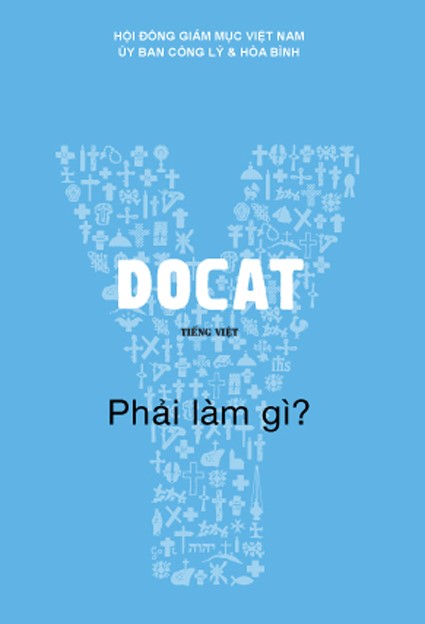 Giáo Huấn Xã Hội của Giáo Hội Công GiáoBản dịch Tiếng Việtdo BBT CGVN thực hiện và tặng lại choUỷ Ban Công Lý & Hoà BìnhHội Đồng Giám Mục Việt NamNihil ObstatCha Giuse Maria Lê Quốc ThăngThư Ký Uỷ Ban Công Lý & Hoà BìnhLễ Thánh Cả Giuse 2017IMPRIMATURĐức Cha Phaolô Nguyễn Thái Hợp, OP.Giám Mục Giáo Phận VinhChủ Tịch Uỷ Ban Công Lý & Hoà BìnhĐại Lễ Phục Sinh 2017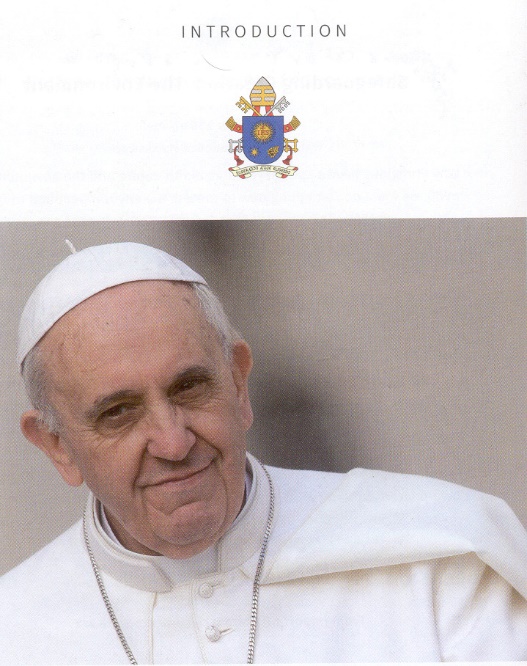 “A Christian who in these times is not a revolutionary is not a Christian”.“Un Chrétien, s’il n’est pas un révolutionnaire en ce temps, n’est pas Chrétien”.“Một Kitô hữu sống trong thời đại này mà không dám lội ngược dòng thì không phải là Kitô hữu”.Đức Giáo Hoàng PhanxicôChỉ cá sống mới bơi được ngược dòng.Khuyết danh (DoCat số 315)LỜI GIỚI THIÊUCác bạn trẻ thân mến!Vị tiền nhiệm của cha, Đức Giáo Hoàng Bênêđictô XVI, đã đặt vào tay các con quyển Giáo Lý Giới Trẻ, quyển YOUCAT. 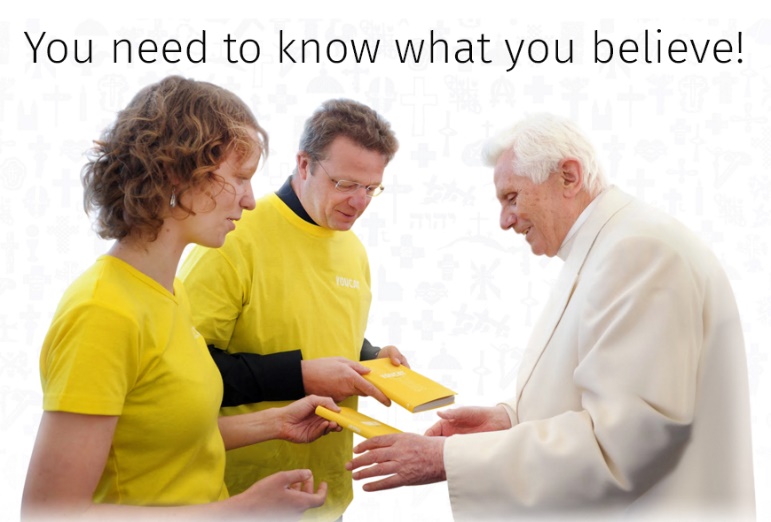 Hôm nay cha muốn trao phó cho các con một quyển sách khác, quyển DOCAT, chứa đựng các giáo huấn xã hội của Giáo Hội.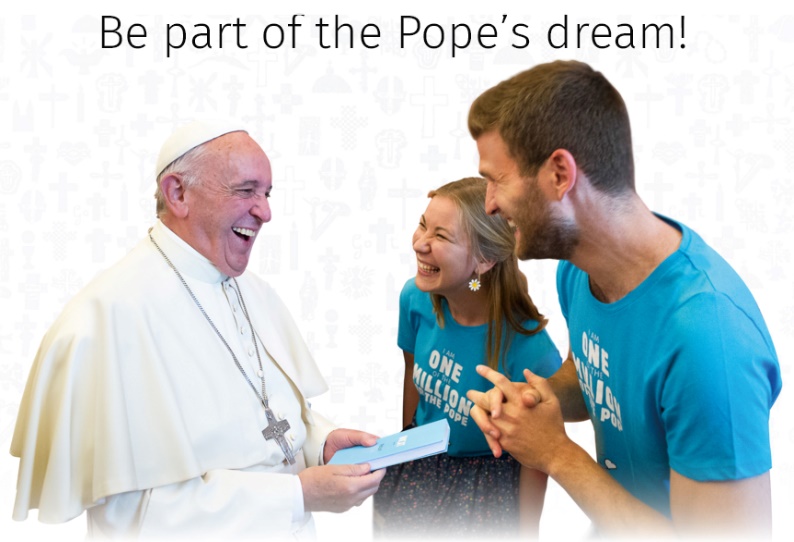 Động từ tiếng Anh “to do” là một phần của tên quyển sách. DOCAT trả lời câu hỏi: “Chúng ta nên làm gì?”; DOCAT như một quyển cẩm nang giúp chúng ta thay đổi trước hết chính bản thân mình bằng Tin Mừng, sau đó đến môi trường xung quanh gần gũi nhất của chúng ta, và cuối cùng là toàn bộ thế giới. Với sức mạnh của Tin Mừng, chúng ta thực sự có thể thay đổi thế giới.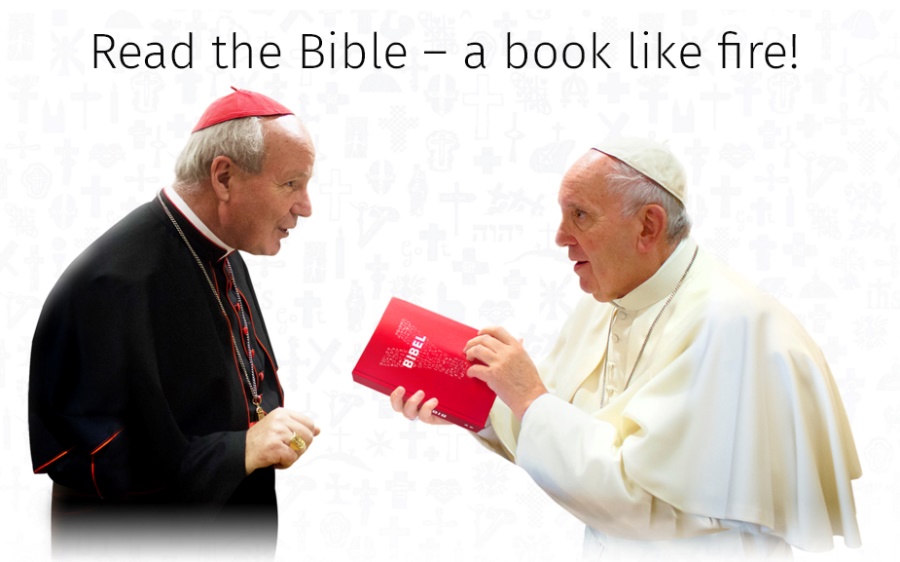 Chúa Giêsu nói: “Mỗi lần các ngươi làm như thế cho một trong những anh em bé nhỏ nhất của Ta đây, là các ngươi đã làm cho chính Ta vậy.” Nhiều vị thánh rung động đến tận đáy lòng vì câu  Kinh Thánh này. Nhờ câu nói này của Chúa Giêsu mà Thánh Phanxicô Assisi đã thay đổi toàn bộ cuộc sống của mình. Mẹ Têrêsa cũng đã biến đổi vì câu Tin Mừng đó. Và cha Charles de Foucauld nhìn nhận: “Trong toàn bộ Tin Mừng, không có câu nào đã có ảnh hưởng lớn đến tôi và thay đổi cuộc sống của tôi sâu sắc hơn câu này: ‘Ta bảo thật các ngươi: mỗi lần các ngươi làm như thế cho một trong những anh em bé nhỏ nhất của Ta đây, là các ngươi đã làm cho chính Ta vậy’. Khi suy niệm lời này phát xuất từ miệng Chúa Giêsu, Ngôi Lời vĩnh cửu của Thiên Chúa, và đây cũng là miệng đã nói rằng: ‘Này là Mình tôi... này là Máu tôi...’, thì cha thấy mình được kêu gọi để tìm kiếm và yêu mến Chúa Giêsu trên hết mọi sự trong những người bé mọn này, trong những người bé nhỏ nhất”.Các bạn trẻ thân mến! Chỉ có sự hoán cải của con tim mới có thể làm cho thế giới của chúng ta, một thế giới đầy khủng bố và bạo lực, trở nên nhân bản hơn. Và điều đó có nghĩa là sự nhẫn nại, công bằng, khôn ngoan, đối thoại, sự liêm chính, tình liên đới với các nạn nhân, những người túng thiếu và những người nghèo nhất, sự cống hiến vô hạn, yêu cho đến chết vì tha nhân. Khi các con đã hiểu điều này một cách sâu sắc, thì các con có thể thay đổi thế giới với tư cách các Kitô hữu dấn thân. Thế giới không thể tiếp tục đi con đường hiện đang đi. Nếu một Kitô hữu ngày nay quay lưng trước các nhu cầu của những người nghèo nhất trong những người nghèo, thì kỳ thực người đó không phải là một Kitô hữu!Ta không thể làm gì hơn cho cuộc cách mạng này về tình yêu và công bằng trở thành hiện thực trong nhiều nơi trên hành tinh khổ ải này sao? Học thuyết xã hội của Giáo Hội có thể giúp thật biết bao người! Dưới sự hướng dẫn giàu kinh nghiệm của các Hồng y Christoph Schönborn và Reinhard Marx, một nhóm người đã bắt tay vào việc để làm cho sứ điệp giải phóng của học thuyết xã hội Công giáo thu hút sự chú ý của giới trẻ trên thế giới. Họ đã cộng tác với các học giả nổi tiếng và cũng như với những người trẻ về dự án này. Những bạn trẻ nam nữ Công giáo từ khắp nơi trên thế giới gửi tới các hình ảnh tốt nhất của họ. Những bạn trẻ khác thảo luận bản văn, đóng góp các câu hỏi và đề xuất, và bảo đảm bản văn có thể hiểu dễ dàng. Học thuyết xã hội gọi đó là “sự tham gia”! Bản thân nhóm đã áp dụng một nguyên tắc quan trọng của học thuyết xã hội ngay từ đầu. Như vậy DOCAT đã trở thành một sự giới thiệu rất ấn tượng về hành động theo Kitô giáo.Những gì chúng ta gọi là giáo huấn xã hội Công Giáo ngày nay đã hình thành vào thế kỷ mười chín. Với tiến trình công nghiệp hóa, một hình thức tàn bạo của chủ nghĩa tư bản phát sinh: một thứ kinh tế đã tàn phá con người. Các nhà công nghiệp hóa bất nhân đã làm cho người dân vùng nông thôn trở nên nghèo khó đến độ phải làm việc vất vả trong các hầm mỏ hoặc trong các nhà máy dỉ sét với đồng lương chết đói. Trẻ em không còn nhìn thấy ánh mặt trời. Các em bị sai đi trong hầm tối như những tên nô lệ lầm lũi kéo các xe than. Bằng sự dấn thân thật cao quí, các Kitô hữu ra tay giúp đỡ những người túng thiếu, nhưng họ nhận thấy rằng như thế vẫn chưa đủ. Vì vậy, họ đã phát triển các ý tưởng chống lại sự bất công trong xã hội cũng như trong chính trị. Thật ra, tuyên ngôn cơ bản về học thuyết xã hội Công giáo đã và vẫn là thông điệp năm 1891 của Đức Giáo hoàng Lêô XIII, Rerum novarum, về “Tư bản và Lao động”. Đức Giáo Hoàng đã viết cách rõ ràng và không thể nhầm lẫn: “Lường gạt ai để chiếm đoạt tiền công của họ là một tội ác mà tiếng kêu báo oán đã thấu tới trời”. Với thẩm quyền của mình, Giáo Hội đã đấu tranh cho các quyền của công nhân.Vì nhu cầu của thời đại đòi hỏi, giáo huấn xã hội Công giáo ngày càng trở nên phong phú và được tinh luyện trong những năm qua. Nhiều người bàn luận về cộng đồng, công lý, hòa bình, và công ích. Họ đã tìm thấy các nguyên tắc nhân vị, liên đới, và bổ trợ, mà cả DOCAT nữa, cũng quảng diễn. Nhưng thực ra học thuyết xã hội này không xuất phát từ riêng một vị giáo hoàng hoặc riêng từ học giả cá biệt nào. Học thuyết xã hội xuất phát từ trọng tâm của Tin Mừng. Học thuyết xã hội xuất phát từ chính Chúa Giêsu. Chúa Giêsu là giáo huấn xã hội của Thiên Chúa. “Nền kinh tế này đang giết chết”, cha đã viết trong Tông huấn Niềm vui Tin Mừng, vì ngày hôm nay nền kinh tế loại trừ và thu nhập chênh lệch vẫn còn tồn tại. Có những nước có đến 40 hoặc 50 phần trăm người trẻ bị thất nghiệp. Trong nhiều xã hội, những người lớn tuổi bị gạt ra bên lề vì họ dường như không có “giá trị” và không còn “làm được việc”. Có những dải đất rộng lớn mà dân cư thì thưa thớt vì người nghèo của trái đất đã rời bỏ chạy đến các khu ổ chuột trong các thành phố lớn với hy vọng tìm thấy một cái gì đó còn sót lại ở đó để sống cho qua ngày. Các phương thức sản xuất của nền kinh tế toàn cầu hóa đã phá hủy các cấu trúc kinh tế và nông nghiệp bình dị tại những miền quê gốc gác bao đời của họ. Hiên nay, khoảng 1 phần trăm dân số thế giới sở hữu 40 phần trăm toàn bộ tài sản của thế giới, và 10 phần trăm dân số thế giới sở hữu 85 phần trăm tài sản. Mặt khác, khoảng độ 1 phần trăm tài sản thế giới này “thuộc về” nửa dân số thế giới. Khoảng 1,4 tỷ người sống dưới mức lương mỗi ngày là 1 euro [khoảng hơn 24 ngàn].Khi cha mời gọi tất cả các con bây giờ thực sự làm quen với học thuyết xã hội của Giáo Hội, cha đang mơ không chỉ là về các nhóm ngồi dưới gốc cây mà thảo luận về học thuyết xã hội. Điều đó tốt! Hãy làm! Nhưng ước mơ của cha lớn hơn thế: Cha ước mong có được một triệu Kitô hữu trẻ, hoặc thậm chí còn nhiều hơn nữa, cả một thế hệ những người đương thời cùng ‘đồng hành, thảo luận học thuyết xã hội’. Sẽ không có gì khác thay đổi thế giới ngoài những con người cùng với Chúa Giêsu dấn thân cho thế giới, cùng với Người đến với những người sống bên lề xã hội và đến ngay giữa các mảnh đời lem luốc. Hãy đi vào cả chính trị nữa, và đấu tranh cho công lý và phẩm giá con người, nhất là cho những người nghèo nhất trong những người nghèo. Tất cả các con là Giáo Hội. Vậy thì, hãy bảo đảm rằng Giáo Hội này được biến đổi, bảo đảm Giáo Hội vẫn đang sống, bởi vì Giáo Hội cho phép mình bị thách thức bởi những tiếng kêu của những người bị tước đoạt, bằng tiếng nài xin của những người khốn cùng, và tiếng cầu cứu của những người chẳng có ai đoái hoài quan tâm.Chính các con cũng hãy hành động. Khi nhiều người cùng làm với nhau, thì sẽ có những cải thiện trong thế giới này và mọi người sẽ cảm nhận được Thánh Thần của Thiên Chúa đang hoạt động qua các con. Và khi đó các con sẽ như những ngọn đuốc làm cho đường dẫn đến Thiên Chúa sáng tỏ hơn cho nhiều người.Và vì vậy cha tặng các con quyển sách nhỏ tuyệt vời này, hy vọng rằng nó có thể nhóm lên ngọn lửa trong các con. Cha cầu nguyện mỗi ngày cho các con. Xin cũng cầu nguyện cho cha nữa!Chân thành,PhanxicôCòn tiếpVỀ MỤC LỤC* Để nghe trên Youtube:https://youtu.be/dj6us5eNwE0- Trang Chủ của kênh:https://youtube.com/@loichualaanhsang- Quý vị có nhu cầu nhận bài suy niệm hàng tuần qua email, xin liên lạc trực tiếp với: Lm. Giuse Vũ Thái Hòa: vuthaihoa2@gmail.com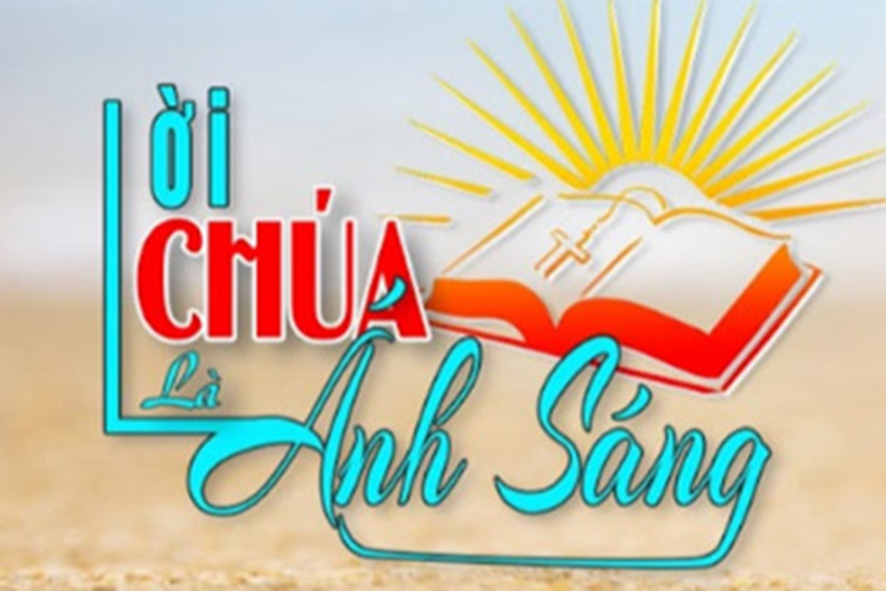 Chúa nhật XIII Mùa Thường Niên – Năm ATin Mừng Chúa Giêsu Kitô theo Thánh Matthêu (10,37-42)Khi ấy, Chúa Giêsu phán cùng các tông đồ rằng: "Kẻ nào yêu mến cha mẹ hơn Thầy, thì chẳng xứng đáng với Thầy, và kẻ nào yêu mến con trai, con gái hơn Thầy, thì không xứng đáng với Thầy. Kẻ nào cố tìm mạng sống mình thì sẽ mất, và kẻ nào đành mất mạng sống mình vì Thầy, thì sẽ tìm lại được nó."Kẻ nào đón tiếp các con là đón tiếp Thầy; và kẻ nào đón tiếp Thầy, là đón tiếp Ðấng đã sai Thầy. Kẻ nào đón tiếp một tiên tri với danh nghĩa là tiên tri, thì sẽ lãnh phần thưởng của tiên tri; và kẻ nào đón tiếp người công chính với danh nghĩa người công chính, thì sẽ lãnh phần thưởng của người công chính. Kẻ nào cho một trong những người bé mọn này uống chỉ một bát nước lã mà thôi với danh nghĩa là môn đệ, thì quả thật, Thầy nói với các con, người ấy không mất phần thưởng đâu".***Bài chia sẻ Tin Mừng của Lm. Giuse Vũ Thái HòaYêu Chúa trên hết“Kẻ nào yêu mến cha mẹ hơn Thầy, thì chẳng xứng đáng với Thầy, và kẻ nào yêu mến con trai, con gái hơn Thầy, thì không xứng đáng với Thầy.” Thoạt nghe, chúng ta thật khó chấp nhận câu nói này của Chúa Giêsu. Để hiểu câu nói trên, chúng ta cần phải tìm hiểu tinh thần của đoạn Tin Mừng hôm nay và tìm hiểu bối cảnh khi thánh sử Mátthêu thuật lại lời nói này của Chúa Giêsu.Chúng ta tưởng tượng đang ở vùng Palestine cách đây 2000 năm, khoảng 50 năm sau cái chết và sự phục sinh của Chúa Giêsu: một số thanh niên nam nữ nghe nói về Chúa Giêsu và các môn đệ của Người. Họ đến xem các nhóm Kitô hữu sống với nhau như thế nào. Họ được tiếp đón niềm nở và nhận thấy trong các nhóm này có một bầu khí huynh đệ, tình bác ái, một niềm vui sống và sự bình an. Và điều đó khiến họ muốn ở lại và sống trong nhóm Kitô hữu này.Khi cha mẹ của các bạn trẻ đó, là những người Do Thái ngoan đạo, biết được điều này, họ nghĩ ngay rằng con cái họ chối bỏ tôn giáo đang theo và chối bỏ tôn giáo của cha ông họ được truyền từ đời này sang đời khác. Thử tưởng tượng phản ứng của chúng ta là cha mẹ sẽ như thế nào nếu một ngày kia, một người con tuyên bố rằng nó chối bỏ đức tin Công giáo và nhập vào một tôn giáo khác, hoặc nó tuyên bố đã trở thành một người vô thần. Chắc hẳn, chúng ta sẽ đau buồn, và sẽ có những xung đột giữa cha mẹ và con cái...Đó là những gì đã xảy ra với những thế hệ Kitô hữu tiên khởi, đặc biệt là vào thời các Tông Đồ. Khi thánh sử Mátthêu viết sách Tin Mừng cho cộng đồng người Do Thái gia nhập Kitô giáo vào những năm 80, ngài đã thấy tận mắt mình những sự kiện và những ví dụ như vậy. Trở thành một Kitô hữu, luôn có sự cắt đứt và nhất quyết. Đó là những khó khăn đối với những thế hệ Kitô hữu đầu tiên và ngay cả đối với chúng ta hôm nay. Để trở thành một Kitô hữu, phải có những dứt khoát, từ bỏ, không nhất thiết là trong gia đình của chúng ta, cũng không phải vì những cuộc bách hại, nhưng vì niềm tin vào Chúa Kitô Phục sinh đòi hỏi phải có sự cố gắng và quyết tâm.Tất nhiên, điều đó không có nghĩa là phải từ bỏ chính gia đình của mình, mà là giữ một khoảng cách vừa đủ. Chúng ta lấy ví dụ một cậu bé hay một cô bé, thật là khó khăn khi em phải cắt bỏ mối liên hệ gắn bó mật thiết với môi trường tuổi thơ của mình để đi đến với những người khác, để tạo ra một điều gì đó mới mẻ. Đó chính là điều Chúa Giêsu muốn nói với chúng ta hôm nay: nếu chúng ta muốn theo Chúa và yêu mến Chúa, chúng ta cần phải có những cố gắng, những quyết tâm và dứt khoát cần thiết. Không phải là từ bỏ cha mẹ của mình, mà là, để gắn bó với Chúa Giêsu Kitô, chúng ta phải có sự ưu tiên cho Người.Trong phần thứ hai của bài Tin Mừng này, Chúa Giêsu nói: “Kẻ nào đón tiếp các con là đón tiếp Thầy; và kẻ nào đón tiếp Thầy, là đón tiếp Ðấng đã sai Thầy”. Bởi vì Chúa Giêsu biết rất rõ rằng người ta dễ có ảo tưởng khi nói đến tình yêu Thiên Chúa. Nói: “Tôi yêu Chúa” và không thực hiện điều đó trong cuộc sống hàng ngày của mình. Thánh Gioan Tông Đồ nói rõ rằng “Nếu ai nói: ‘Tôi yêu mến Thiên Chúa’ mà lại ghét anh em mình, người ấy là kẻ nói dối; vì ai không yêu thương người anh em mà họ trông thấy, thì không thể yêu mến Thiên Chúa mà họ không trông thấy.” (1 Ga 4,20)Đó là điều Chúa Giêsu muốn chúng ta nghe hôm nay. Sau khi nói: “Con phải yêu Thầy hơn gia đình của con”, Chúa Giêsu lập tức nói thêm: để biết ai có mến yêu Chúa hay không, thì hãy coi họ đón tiếp người khác như thế nào. Nếu con muốn biết con có yêu Chúa không, con có là một Kitô hữu tốt không, con hãy nhìn vào cách xử sự của con đối với người khác. Bởi vì tình yêu Thiên Chúa và tình yêu tha nhân chỉ là một tình yêu duy nhất. Mối quan hệ với Thiên Chúa luôn được thực hiện qua các mối quan hệ con người của chúng ta.Đón tiếp tha nhân là đón tiếp Thiên Chúa. Điều đó có nghĩa là mọi mối quan hệ con người đều có một chiều kích thần linh.Chúng ta hãy vững tin tiến bước trên con đường sống là đường dẫn chúng ta cùng với tha nhân đến với Thiên Chúa.Lm. Giuse Vũ Thái HòaVỀ MỤC LỤC(Chúa Nhật XIII TN A)Các bạn trẻ ngày nay rất thích nghe diễn giảng về chủ đề thành công trong cuộc sống. Có một vài điểm chung trong các bài diễn thuyết của nhiều danh nhân, doanh nhân thành đạt mà có thể kể ra hai điểm chung thường thấy trình bày đó là để đạt thành công trong cuộc sống thì cần phải có “hoài bão” (ambition) và biết cách “đầu tư” (investing). Sống mà không có hoài bão tức là không có mục đích, lý tưởng cụ thể thì hầu chắc không thể thành công. Người có hoài bão mà không biết đầu tư công sức, thời giờ và cả vật chất cho mục tiêu lý tưởng muốn đạt thì cũng chỉ là người mộng mơ viễn vông.Phụng vụ Lời Chúa Giáo hội dọn cho đoàn tín hữu trong Chúa Nhật XIII TN A có thể nói tập trung vào chủ đề “đầu tư đúng địa chỉ tối ưu” để được hạnh phúc viên mãn, để được sống đời đời. Đầu tư là hành vi bỏ ra, tiêu phí một khoản nào đó và rồi sau đó mong sẽ thu lại một khoản nhiều hơn phần đã bỏ ra. Dĩ nhiên đã và đang có đó nhiều người đầu tư cách thiếu khôn ngoan, lầm lạc và hậu quả là phần thu lại ít hơn phần đã bỏ ra và có khi là chẳng thu lại được gì, kiểu “dã tràng xe cát”. Một trong những lý do gây ra các hậu quả trên đó là vì họ đã đầu tư không đúng địa chỉ.Bài đọc thứ nhất trích Sách các vua quyển thứ hai tường thuật câu chuyện một cặp vợ chồng cao niên ở miền Sunam đã biết khôn ngoan đầu tư đúng địa chỉ. Hai vợ chồng đã đón tiếp ngôn sứ Êlisêu và dâng cho Ngài căn phòng khá đủ tiện nghi trên lầu. Hiệu quả của sự đầu tư của hai vợ chồng như nhãn tiền với lời khẳng định của vị ngôn sứ: “Năm tới cũng vào thời kỳ này, bà sẽ bồng một bé trai” (2V 4,16a). Trong cảnh già nua mà vẫn son sẻ thì quả là một điều bất hạnh và là một nỗi nhục trước mặt người đời. Dâng trao cho vị ngôn sứ chỉ một căn phòng vật chất và rồi lại được một người con nối dõi tông đường thì quả là thu một món lời khôn kể xiết. Ngoài ra căn phòng ấy cũng không mất đâu cả vì hầu chắc vị ngôn sứ sẽ không ở lại đó mãi mãi. Đầu tư đúng địa chỉ quả là một hành vi khôn ngoan.Bài Tin mừng tường thuật những lời của Chúa Giêsu thoặt xem ra có vẻ nghịch thường. Một vị tôn sư lại thẳng thừng kêu gọi người ta phải yêu mến mình hơn cả mẹ cha. Người lại còn mạnh mẽ khẳng định rằng kẻ nào cố tìm mạng sống mình thì sẽ mất, và kẻ nào đành mất mạng sống mình vì Người, thì sẽ tìm lại được mạng sống (x.Mt 10,37-39).Một lý chứng duy nhất biện minh cho người có những lời lẽ xem ra nghịch thường và cả sống sượng như thế, đó là vì người ấy chính là Thiên Chúa, là Đấng dựng nên các bậc sinh thành của chúng ta, là Đấng cho chúng ta từ hư vô làm người trên cõi dương trần này. Những ai tin nhận Giêsu Kitô là Thiên Chúa thật thì mới có thể đón nhận và sống theo những lời ấy.Đã tin Giêsu Kitô là Thiên Chúa thật, là Đấng mà nhờ Người mọi vật mọi loài được dựng nên (x.Col 1,15-20), thì việc chọn yêu mến Người hơn cả mẹ cha, việc sẵn sàng hiến dâng mạng sống vì Người chính là việc đầu tư khôn ngoan nhất vì đã đầu tư đúng địa chỉ tối ưu nhất. Chắc chắn một khi đã đầu tư đúng địa chỉ tối ưu thì phần sẽ thu lại là gấp trăm gấp ngàn lần phần đã bỏ ra. Chính Chúa Giêsu cũng đã từng minh định rõ sự thật này với các môn đệ. Khi Phêrô lên tiếng thưa: “Thầy coi, phần chúng con, chúng con đã bỏ mọi sự mà theo Thầy” thì Chúa Giêsu đã nói: “Thầy bảo thật anh em: Chẳng hề có ai bỏ nhà cửa, anh em, chị em, mẹ cha, con cái hay ruộng đất, vì Thầy và vì Tin Mừng, mà ngay bây giờ, ở đời này, lại không nhận được nhà cửa, anh em, chị em, mẹ cha, con cái, ruộng đất gấp trăm lần, cùng với sự ngược đãi và sự sống vĩnh cữu ở đời sau” (Mc 10,28-30).Cần lưu ý là trong lời khẳng định của Chúa Giêsu có đó sự ngược đãi. Đây là một hiện thực và cũng là một chướng ngại phải vượt qua. Bất cứ sự đầu tư nào cũng có đó phần khó khăn vì kết quả luôn ở thì tương lai. Để mong thành công trong những thiện hảo đời này thì người đầu tư dĩ nhiên cần một chút liều lĩnh nào đó, nói đúng hơn là sự can đảm và kiên trì vượt khó. “Đường đến thành công không hề có bóng chân của người ngại khó, sợ khổ” (Franklin). Để được thành nhân và nhất là được hạnh phúc vĩnh cửu thì khi khôn ngoan đầu tư mọi sự vào Đấng Cứu Độ thì vẫn có đó chướng ngại phải can đảm vượt qua. Đó là mầu nhiệm thập giá mà Chúa Kitô đã nói rõ ràng: “Ai muốn theo Tôi, phải từ bỏ chính mình, vác thập giá mình hằng ngày mà theo” (Lc 9,23).Lm. Giuse Nguyễn Văn Nghĩa – Ban Mê ThuộtVỀ MỤC LỤCQUÀ TẶNG TIN MỪNG:Thứ Sáu Tuần XI Thường Niên, Năm LẻKHO TÀNGLm. MINH ANH, TGP. HUẾ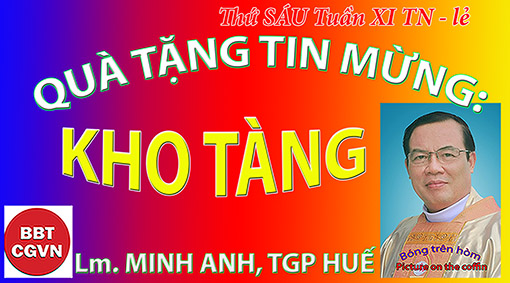 Kính mời theo dõi video tại đây:https://bit.ly/3r2zEDX“Các con hãy tích trữ cho mình kho tàng trên trời, nơi mối mọt không làm hư hỏng, và kẻ trộm không đào khoét lấy mất được; vì kho tàng của con ở đâu, thì tâm trí của con cũng ở đó”. (Mt 6, 20-21)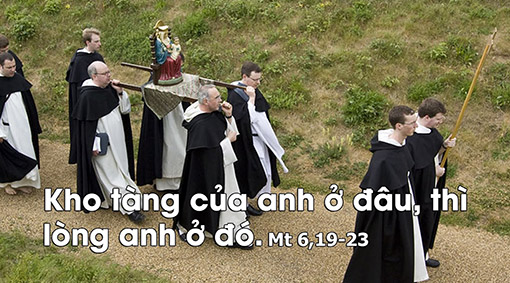 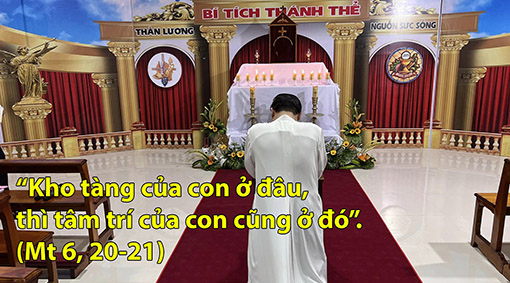 Một nhà tu đức nói, “Trái tim con người được tạo ra cho những hứa hẹn về một kho tàng hạnh phúc và an toàn, cho những niềm vui mà nó mang lại. Nhưng vấn đề là bạn nên giao phó trái tim mình, con người thẳm sâu nhất của mình cho loại kho tàng nào?”.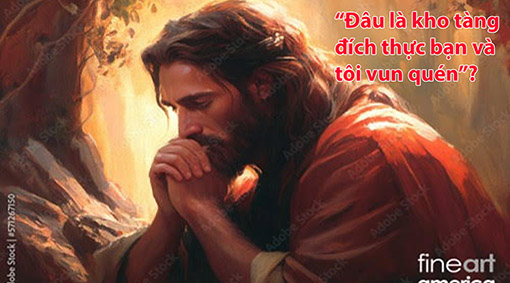 Kính thưa Anh Chị em,Trong Tin Mừng hôm nay, Chúa Giêsu chỉ ra một loại ‘kho tàng’ mà bạn và tôi nên “giao phó trái tim và toàn thể con người mình” cho nó. Đồng thời, Ngài cũng cảnh báo về một loại hình mà chúng ta thường ‘tưởng như kho tàng’; nhưng vốn đưa đến hư mất và cũng chẳng tồn tại.Điều mà con người ‘tưởng như kho tàng’ là của cải vật chất vốn đang giằng xé trái tim và lòng dạ nó mỗi ngày. Đó là những gì thuộc về trần gian như của cải, địa vị, quyền lực hay danh vọng. Vậy mà những điều này có thể bị lấy khỏi bạn và tôi bất cứ lúc nào! Và vào lúc chúng ta cần sự giúp đỡ nhất, khi lìa đời, những ‘của cải’ này sẽ lạnh lùng phản bội chúng ta. Ngạn ngữ Tây Ban Nha có câu, “Không có một chiếc túi nào trong tấm vải liệm!”.Là Kitô hữu, chúng ta có một ‘kho tàng’ duy nhất xứng tầm với trái tim; nó không bao giờ phản bội và sẽ cùng chúng ta vượt qua nấm mồ để bước vào vòm cửa sự sống vĩnh cửu. Kho tàng đó là Chúa Kitô và tất cả những hành động tốt đẹp chúng ta làm vì lợi ích của Ngài. Sống cho Ngài, yêu mến Ngài, từ bỏ bản thân vì Ngài, tạo cho chúng ta một kho tàng duy nhất đủ phong phú để thoả mãn trái tim. Chỉ kho tàng này mới tồn tại mãi, khiến chúng ta đắm chìm trong niềm vui, một niềm vui không ngừng bắt đầu và luôn mới mẻ. Trong Tin Mừng hôm nay, ‘Kho Tàng’ ấy lên tiếng, “Kho tàng của con ở đâu thì tâm trí con cũng ở đó!”.Chúa Giêsu thúc giục chúng ta đặt niềm tin và sự an toàn của mình vào một ‘Ai đó’ không hư nát, rất bền vững. “Tích trữ kho tàng trên trời” không chỉ là tích luỹ thật nhiều “việc lành” mà chúng ta sẽ nhận lại ở đời sau. ‘Tín dụng’ này cũng có thể mất rất nhanh khi chúng ta sa ngã hay để cho ma quỷ lợi dụng. Vấn đề quan trọng hơn là ngày càng phát triển thành ‘loại người’ thấm nhuần các giá trị và quan điểm Tin Mừng, nghĩa là, ngày càng nên giống Chúa Kitô. Đó không phải là vấn đề ‘làm’, hơn là vấn đề ‘là’, vấn đề ‘trở thành!’. Bên cạnh đó, chúng ta xây dựng kho tàng bằng những gì chúng ta cho đi; đặc biệt, cho đi ‘Kho Tàng Giêsu!’.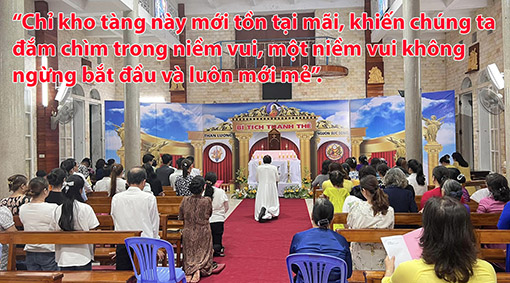 Như người khám phá được ‘kho tàng’, qua thư Côrintô hôm nay, Phaolô reo lên, “Họ là người phục vụ Chúa Kitô ư? Tôi nói như người điên: tôi còn hơn họ nữa!”. Chúa Kitô là kho tàng mà Phaolô đã vượt qua tất cả để bảo tồn. Thánh Vịnh đáp ca thổ lộ, “Người công chính được Chúa giữ gìn, giải thoát khỏi mọi cơn nguy khốn!”. Anh Chị em,“Kho tàng của con ở đâu thì tâm trí con cũng ở đó!”. Vậy thì đâu là kho tàng đích thực bạn và tôi vun quén; một ‘kho tàng đích thực’ hay cái ‘tưởng như kho tàng?’. Sẽ khá bất ngờ khi Chúa Giêsu nói tiếp, “Nếu mắt con trong sáng, thì toàn thân con sáng”. Đó là ánh sáng chúng ta cần để có một tầm nhìn rõ ràng về những gì có giá trị nhất trong cuộc sống. Người không thể nhìn xa hơn tiền bạc, địa vị, quyền lực hay danh vọng thực sự là những người ở trong bóng tối. Cuộc sống không chỉ là để có được điều này, điều kia; cuộc sống còn là về những gì con người chúng ta ‘phải trở thành!’. Về tình yêu đối với Thiên Chúa, đối với tha nhân!Chúng ta có thể cầu nguyện,“Lạy Chúa, con xin ánh sáng để có thể phân biệt đâu là ‘kho tàng’ đích thực, đâu là điều quý giá. Để được vậy, cho con ‘mắt sáng lòng trong’ hầu có một tầm nhìn đúng đắn!”, Amen.(lời nhắn:mọi người đều có thể yêu cầu được nhận bài suy niệm ngắn gọn tương tự của cùng tác giả trong mỗi ngày, xin liên lạc qua email: minhanhhue06@gmail.com – xin cảm ơn).Lm. MINH ANH, TGP. HUẾHẹn gặp lạiVỀ MỤC LỤCLê Đình Bảng1. Trên đây là câu thơ kết thúc bài VÃN ngắn, rất phổ biến trong dân gian nhà đạo mình, nói về cái quang cảnh sầm uất đông vui mà thiêng liêng sùng mộ của người tứ xứ thập phương, mỗi năm đến hẹn lại cơm nắm cơm gói rủ nhau về “thông công chầu lượt” ở xứ này, xứ nọ.Dù ai xuôi ngược đâu đâu,Nhớ phiên chầu luợt, rủ nhau mà về.Dù ai buôn bán trăm nghề,Tới phiên chầu luợt, nhớ về thông công.Mới hay, lễ lạy, kinh hạt bên đạo, đâu đâu cũng thấy đầy ắp những văn chương thi phú, quanh năm suốt tháng cứ là vồn vã xôn xao những hội hè. Cuối tháng 5 vừa rồi, về giáo xứ Tân Lập bên kia đò Thủ Thiêm, tôi được sống lại khoảnh khắc lễ hội Dâng Hoa Đức Mẹ của một cộng đoàn đầy sinh động, biết giữ gìn và phát huy truyền thống. Từ rước kiệu, Dâng hoa, tiến hoa đến Tế hoa đủ nét vẻ, sắc màu, cung điệu. Ai dám bảo người Công giáo Việt Nam khô khan hững hờ, đứng bên lề dòng chảy văn hóa của dân tộc? Trăm nghe không bằng một thấy. Có ai ngờ, từ xửa xưa, nơi những xóm thôn vây quanh bóng tháp giáo đường kia, ngày đêm vẫn vang lên những câu hát vừa đạo hạnh vừa huê tình. Tác giả mảng văn học dân gian truyền khẩu đậm đặc mùi đạo ấy là ai, nếu không phải là các linh mục quản xứ hay chữ; các thầy đồ-sĩ tử vì một lẽ nào đó phải bao phen lận đận trường thi, thăng trầm hoạn lộ và cả cái đám đông chức việc ẩn danh chìm khuất giữa mùa vụ lam lũ nắng mưa bám đất bám đồng kia? Đấy là công trình của một tập thể, là gia tài tinh thần văn hóa chung của mọi người, y như trường hợp văn học dân gian của toàn xã hội. Vâng, người Công giáo Việt Nam thuộc nằm lòng ca dao tục ngữ, mê Kiều, thích ngâm ngợi hát hò Lục Văn Tiên, Phạm Công Cúc Hoa, Nhị Độ Mai, Hoa Tiên, Bích Câu Kỳ Ngộ… Và người ta cũng đã phải sững sờ khi nghe thấy từ cửa miệng của lứa đôi trong xóm đạo hát rằng:Chẳng nệ em xấu, em vụng, em ươn,Thương em, vì em là cái xương sườn của anh.[1]Họ vẫn không quên bài Giáo Lý vỡ lòng tuổi đồng ấu tung tăng trong sân nhà thờ:Người ta sống ở trên đời,Đạo tự nhiên sẵn tính Giời đã sinh.Cảm ơn tạo hóa công trình,Sinh ta, sinh cả tính tình cho ta.Biết đường chính, biết nẻo tà,Suy cùng các đạo để mà tầm nguyên.[2]Rõ ràng là, bằng tâm hồn thi ca, người Công Việt Nam đã giữ đạo, sống đạo và truyền đạo vậy.2. Qua bài “Rước Kiệu Mình Thánh Chúa Giêsu” trong số báo trước – tôi có phác thảo đôi nét về “Chầu Thánh Thể”, như một cử hành Phụng vụ trung tâm của Giáo hội. Nay, xin được phép viết về “Chầu Lượt”, một sáng kiến rất đặc thù của Giáo hội Công giáoVN. Nói thế, bởi một phần tôi ít được đi ra nước ngoài, lại thiếu sách vở tài liệu nghiên cứu chuyên sâu về Phụng vụ Thánh Thể, nên nhận xét bước đầu trên đây có thể vội vàng, nông cạn chăng? Dù sao, vấn đề là vấn đề, vẫn phải truy tìm cho ra tấm ra món rõ ràng.Hỏi chứ, tại sao gọi là “Chầu Lượt” và “Chầu Lượt” có nguồn gốc xuất xứ từ đâu? Hình thức và nội dung “Chầu Lượt” như thế nào? Trở lại vấn đề đã-thành-nề-nếp này, tưởng như không thừa. Bởi trộm nghĩ, “vô tri” thì “bất mộ” và xưa nay việc “ôn cố tri tân” là lẽ thường tình kia mà. Chẳng rõ, “Chầu Lượt”, một thuật ngữ nhà đạo, một cử hành Phụng vụ đã xuất hiện từ bao giờ, ở đâu và tại sao nó đã sớm trở thành một việc đạo đức thiêng liêng, một sinh hoạt luân phiên đều đặn và nghiêm túc, đã đi vào lịch Phụng vụ mang tính lễ hội mùa vụ ở các cộng đoàn xứ đạo Việt Nam? Lâu, lâu lắm rồi thì phải?Theo chỗ tôi biết và cũng dựa vào vào vốn sống ký ức có được từ những năm tháng giữ đạo-sống đạo ở làng quê thì “Chầu Lượt” hình như chỉ phổ biến rộng rãi ở các giáo phận Bắc bộ. Nhà thờ nào cũng vậy, trước thánh lễ Chúa nhật hàng tuần, thường dành ra dăm ba phút để cộng đoàn nghe “rao lịch Công giáo”. Lời rao được thâu tóm vào một số đề mục cần thiết, như: Thư Chung (Thư Luân Lưu – Lời Chủ Chăn – Thư Mục Vụ[3]); các ngày lễ Kính – Nhớ, kèm theo phần Giáo huấn (Ý cầu nguyện) và xướng danh các đôi hôn phối. Đặc biệt, người phụ trách còn lớn tiếng “rao cho mọi người biết” Chầu Lượt tuần này ở xứ nào. Toàn bộ những nội dung trên, cùng với bài giảng lễ Chúa nhật của chủ tế – theo cung cách truyền khẩu và tình làng nghĩa xóm của người mình – lại được chuyển tải đến từng khu vực dân cư, đến tận các đoàn thể, từng ngành nghề, thậm chí nhà nhà và người người. Thế là, cứ răm rắp thẳng mực Tàu. Đã có nhiều bạn bè ngoài Công giáo hỏi tôi, sao bên đạo các anh thống nhất và toàn tâm toàn ý thế? Nói năng, ăn mặc, kinh sách, hát hỏng, làm lụng, chợ búa, ma chay, giỗ chạp, hội hè, cơm cỗ, nghĩa là tất tần tật toát ra mùi đạo thuần nhất, toàn tòng. Nhẹ nhàng, thông thoáng mà hiệu quả vốn được đánh giá là những nội lực tiềm tàng, truyền thống trong việc chuyển tải và tiếp nhận thông tin của nhà đạo bấy lâu nay.Rõ rệt hơn, sách “Lịch Công giáo”, “Những Ngày lễ Công giáo”, “phụng Vụ Năm A, B, C”, nói chung là sách lịch về những ngày lễ của các giáo phận Bắc và Trung bộ đều có ghi rõ lịch “Chầu Lượt” của từng giáo xứ, họ đạo, để ai nấy chuẩn bị sắp xếp việc nhà việc mình cho tươm tất, đặng dốc sức dốc lòng lên đường “Chầu Lượt”. Gọi là “Chầu Lượt” hay “Phiên Chầu” – từ một khẩu ngữ rất nhà quê đến một thuật ngữ rất nhà đạo – có nghĩa, xứ đạo này hoặc họ đạo kia đến lượt mình phiên mình thay mặt cho toàn thể giáo phận để cử hành trọng thể (cả về hình thức là tổ chức lẫn nội dung là ý nghĩa Phụng Vụ) việc Chầu Mình Thánh Chúa. Chầu Lượt thường rơi vào các ngày Chúa nhật. Thành thử, 52 ngày Chúa nhật quanh năm đều có Chầu Lượt (một xứ họ đạo riêng rẽ hoặc liên kết 3, 4 xứ họ lại với nhau) hình thành một xâu chuỗi thời gian thiêng liêng, một vòng tròn lễ nghi Phụng vụ quy chiếu về tâm điểm là Thánh Thể. Sức sống thường hằng và miên viễn của Giáo Hội là thế.3. Qua tài liệu thư tịch cũ, đặc biệt là Thư Chung của đấng bản quyền các giáo phận, có thể lần ra manh mối, ngọn nguồn của vấn đề. Từ Thư Chung của giáo phận Tây Đàng Ngoài (Hà Nội), với các Gm. P.A. Retord Liêu 1840-1858; Gm. C.H. Jeantet Khiêm 1858-1861: Gm. J.S. Theuret Chiêu 1866-1868; Gm. P.F. Puginier Phước 1868-1892) và đặc biệt của GM.Pierre Marie Gendreau Đông (1892-1935) do nhà in Kẻ Sở ấn thành năm 1924[4].Cụ thể là, trong Thư Chung làm tại Hà Nội ngày 08-9-1902, Đức Cha Phêrô Maria Gendreau Đông viết: “… Từ sang năm mà đi, sẽ chỉ mỗi giáo xứ một hay là hai ngày lễ cả (Chúa nhật) cho được Chầu Mình Thánh trọng thể lót ngày, thay mặt cả và địa phận. Có ý liệu cho các xứ sỉ lượt nhau mà chầu làm vậy cho khắp các ngày lễ cả quanh năm. Sau này sẽ có thư riêng chỉ xứ nào chầu ngày nào và phải làm thế nào. Nhưng mà từ rày về sau, cho đến cuối năm nay, xứ nào nhà thờ trị sở chưa có phép để Mình Thánh, thì phải liệu dọn dẹp sắm sửa mọi sự và xin cho kịp. Vả lại, xứ nào đã được phép rồi, song chưa có nhà chầu tiện cho được để mặt nhật lên trốc, thì phải liệu ngay”.Năm sau, vào tháng Juin (tháng 6), 1903, việc “Chầu Lượt” đã được Đức Cha Phêrô Maria Gendreau Đông qui định cụ thể: “… Vậy trong Thư Chung về Phép Mình Thánh gửi cho các đấng tháng trước thì đã dạy rằng; Từ sang năm mà đi, sẽ liệu cho các xứ mỗi xứ sỉ lượt chầu lót một ngày lễ cả quanh năm thay mặt cả địa phận. Đây, gửi sổ chầu để các đấng biết xứ mình phải chầu lượt ngày nào.Việc chầu lượt thể ấy vốn Tòa Thánh lấy làm quý, cùng hay giục các đấng Vít – vồ lập trong địa phận mình coi sóc, vì sinh nhiều ơn ích cả thể cho mọi người được ăn mày phần hồn phần xác kể chẳng xiết…”4. Như vậy, tính từ 1903 đến nay, việc cử hành “Chầu Lượt” ở các cộng đoàn xứ đạo Việt Nam đã có một chặng đường lịch sử hàng trăm năm.Nay, tôi lại xin phép được trình bày tiếp về ý nghĩa, nội dung cùng hình thức tổ chức của việc đạo đức thiêng liêng đã thành truyền thống đáng trân trọng lưu giữ này. Một truyền thống đức tin và văn hóa thuộc phạm trù tín điều bất biến, chứ không đơn giản là một thói quen, một tập tục, một phong trào nhuốm mùi thị hiếu thường tình của xã hội.Phải đặt mình vào bối cảnh lịch sử Giáo Hội Công giáo Việt Nam những năm đầu thế kỷ XX – trong tình hình và đặc điểm các xứ đạo – nhà thờ vừa gượng dậy sau những phen bão táp bách hại vô cùng nghiệt ngã, lâu dài từ 1848 đến 1886[5] – để thấy CHẦU LƯỢT chỉ là một trong những gợi ý ban đầu về Phụng Vụ Thánh Thể vừa mới mẻ, lại, vừa phức tạp khó khăn dường nào trong quá trình đưa vào đời sống giáo dân. Một phần vì bổn đạo đang phân sáp, trốn chạy; chủ chăn thiếu vắng, cách ly. Đang vắng cha xa Chúa, chưa quy tập đông đủ thì làm sao kịp hoàn hồn để bắt nhịp trở lại được với đạo với đời? Phần khác, sau cái thuở trời đất nổi cơn gió bụi ấy, hầu hết các nhà thờ, các cơ sở và mọi sinh hoạt tôn giáo đã như khựng lại hoặc bị triệt phá nặng nề, nếu không muốn nói là cạn kiệt, tiêu điều, vườn không nhà trống. Từ nhà thờ, bàn thánh, nhà chầu đến chuông khánh, chén lễ, mặt nhật, sàn hát, nghi thức và kinh sách lễ nhạc thảy đều tứ tán, trôi giạt, hư hao. Nói chi đến cái tâm thế chênh chao, ủ dột chán chường của lòng người đã bị săn đuổi đến cùng đường. Điểm nóng là ở Trung và Bắc bộ, cơn bão rớt của phong trào Văn Thân–Bình Tây Sát Tả (Đạo) xem ra còn ầm ỉ, dây dưa kéo dài mãi. Đến như cái chòi lá – nhà thờ Đức Mẹ La Vang 1885 (một trong ba họ nhánh thuộc giáo xứ Cổ Vưu – Trí Bưu, Huế) nằm giữa thâm sơn cùng cốc bạt ngàn ở tỉnh Quảng Trị mà cũng không thoát khỏi tại họa[6]. Thành thử, chuyện đạo gốc, đạo dòng, chuyện đạo chồng đạo vợ, chuyện theo đạo bỏ đạo và chuyện kế tục-chuyển giao-đứt nối giữa các thế hệ của nhiều họ tộc Công giáo ở các làng bên đạo mình đã là một thực tế, một tồn tại mang tính lịch sử khách quan, một kinh nghiệm để suy nghĩ về mục vụ truyền giáo.[7]Nhắc lại một chút lịch sử nhiễu nhương trên, để thấy rằng mỗi cử hành Phụng vụ của Giáo hội đều xuất phát từ một cội rễ rất sâu xa của tín lý-thần học, đồng thời phải kinh qua một quá trình tiệm tiến để dừng bước vận dụng, thích nghi, hội nhập, chứ không phải là một ngẫu hứng của cảm tính, một vẽ vời để áp đặt đâu.5. Để thấy rõ hơn ý nghĩa-nội dung trọng vọng của CHẦU LƯỢT ở buổi ban đầu ấy, xin mời đọc lại trích đoạn sau đây trong Sổ Chầu của Đức Giám mục giáo phận Tây Đàng Ngoài: “Xưa Đức Thầy Liêu đã ước ao lập trong địa phận này hết sức, mà vì đời ấy không có thể liệu được, thì người đã lập sự đọc kinh trong 3 ngày Tết vì lý do ấy. Rầy Đức Mẹ thương trong địa phận ta được bằng yên, số các xứ các thầy cả đã nở thêm nhiều, mà bây giờ hầu hết các xứ giữ Mình Thánh, ấy là ơn rất châu báu dường nào, cùng dễ liệu CHẦU LƯỢT làm sáng danh phép Mình Thánh thì ta phải vui lòng khuyên giúp con chiên được sầm uất làm việc ấy cho xứng đáng”[8]. Tôi nói Sổ Chầu cũng là để người đời sau chúng ta học tập cung cách làm việc cẩn trọng và khoa học của các đấng bậc tiền nhiệm. Bởi vì Tòa Giám mục nào, nhà thờ xứ đạo nào cũng có nhiều thứ sổ sách ghi chép đàng hoàng về tất cả mọi sự kiện có liên quan đến sinh hoạt Phụng Vụ và đời sống của dân Chúa. Từ Sổ Rửa Tội, Thêm Sức, Sổ Hôn Phối, Sổ Nhân Khẩu Công giáo (Sổ Gia Đình Công giáo), Sổ Địa Bạ (Ruộng Đất, Quy Hoạch, Thóc Lúa, Giống Má, Tài Sản), Sổ Công Đức – Bia Hậu v.v… Có thể coi đây là những trang Nhật Ký và Sử Ký Biên Niên của dân Chúa ở mỗi địa phương, có giá trị rất căn cơ về mặt Phụng Vụ, văn hóa và xã hội. Ngoài ra các đấng bậc còn có Sổ Lễ và Sổ Chầu để bám sát lịch Phụng Vụ quanh năm. Một ví dụ điển hình gần đây nhất là Lời Chủ Chăn của Đức Hồng Y GM. Phạm Minh Mẫn – Tổng Giám mục giáo phận TP.HCM quy định về Sổ Lễ, Bổng Lễ và Lễ Hậu ký ngày 8-4-2004, cũng là một văn kiện mang ý nghĩa trên.Qua Thư Chung 1903, người ta còn đọc được lời căn dặn chi ly từng việc, từng công đoạn phải làm trước và trong CHẦU LƯỢT: “Vì vậy điều định như sau này: Đến ngày CHẦU LƯỢT, phải dọn nhà thờ, nhất là bàn thờ cho trọng thể hết sức, có thiếu đồ chầu mặt nhật thì mượn xứ lân cận. Ngày ấy sẽ liệu làm lễ trọng, đoạn sẽ để Mình Thánh vào mặt nhật để trên trốc nhà chầu cùng sẽ cho đến tối. Phải cắt bổn đạo từng lớp đến chầu Mình Thánh, xứ nào đã chỉ hai ba nơi mà chầu, thì sẽ chia việc ấy từng phần, mà trong giờ chầu trước hết sẽ ngắm đàng câu rút[9], rồi lần hạt một tràng năm chục, và sau hết sẽ đọc kinh Kinh Cầu Lái Tim Đức Chúa Giêsu hay là kinh Dâng Mình và kinh Vật Hèn. Phải sức cho hàng xứ hay là hàng phiên tùy nơi biết ngày chầu hai tuần trước, cùng phải giục bổn đạo dọn mình chịu lễ ngày ấy vì được ăn mày inđu[10] đầy, mà thầy cả sẽ lấy mấy điều trong Thư Chung về phép Mình Thánh cho được giảng hay là đọc cho con chiên thêm lòng sốt sắng kính mến phép Mình Thánh. Những việc ấy ta sẽ có ý dân cho Lái Tim Cực Trọng Đức Chúa Giêsu ngự trong phép Mình Thánh rủ lòng che chở Thánh Yghêrêgia cho khỏi các sự khốn khó hiểm nghèo đang chịu trong thì bây giờ”[11].Theo chỗ tôi biết, ở những vùng quê bên đạo xưa, Chầu Lượt cũng là dịp mở Tuần Đại Phúc ban phép lành toàn xá mà nhiều người cả đời mới được một lần, nên chẳng ai dám đơn sai. Nhưng ngày này, tôi có cảm tưởng – vì nhiều quá hóa nhàm, vì vật chất ê hề và chạy theo nhịp sống hối hả của đô thị – công nghiệp hóa – người ta đã xem thường tất cả, chẳng còn gì linh thiêng nữa chăng? Mấy chục năm trước đây, đối với người giáo dân chúng tôi, món quà quý hóa nhất đơn giản chỉ là một mẫu ảnh, cỗ tràng hạt, bộ áo Đức Bà Carmêlô (được làm phép), sợi dây cước để đeo tượng Chúa chịu nạn hoặc quyển sách Gương Phúc, Gương Tội. Còn nhớ, hồi tôi mới có trí khôn, mưa bão ở đâu cường tập về, thổi trốc mái nhà. Tượng Đức Mẹ Sầu Bi trên bàn thờ nhà tôi rớt xuống đất, vỡ tan tinh. Tôi nom rõ thầy mẹ tôi vừa khóc rưng rức, vừa thu gom từng mảnh vụn, bọc vào trong một mảnh vải sạch, rồi thả xuống lòng giếng. Các cụ bảo, tượng đã làm phép, thiêng lắm, không được bỏ phí, phạm sự thánh, Chúa phạt lòi con mắt ra cho mà coi. Nhờ ơn Đức Mẹ thương, những gầu nước từ cái giếng riêng-mà-chung ấy đã chữa lành bao đứa trẻ trong cơn dịch đậu mùa cấp tính.6. Không biết ở đâu thế nào, chứ ở những xứ đạo làng quê tôi – suốt từ Ninh Cù, Cao Mộc, Thượng Phúc, Vân Am, Vạn Đồn (Thái Thụy) đến Quỳnh Phụ, Vũ Thư, Kiến Xương, Tiền Hải – Chầu Lượt bao giờ cũng diễn ra lớn lắm, thiêng liêng lắm. Không chỉ giáo dân trong xứ họ, mà lan rộng ra cả hạt, cả tổng huyện quanh vùng. Nhiều bà con bên lương, nhiều nhà chùa cũng hoan hỷ phát cây tỉa cành, dọn dẹp đường sá, dựng cổng chào, hái hoa cúng dường mừng lễ. Ở những chỗ giao lộ đã được phân định cho mỗi xứ họ, mỗi khu giáo, là các nhà tạm được dựng lên theo nhiều kiểu dáng, được trang hoàng cờ xí, đèn hoa lộng lẫy, nơi mà kiệu Mình Thánh sẽ dừng lại để mọi người quỳ lạy tôn thờ và cuối cùng trở về nhà thờ để làm giờ chầu tạ chung rất trọng thể. Mọi ngả đường nườm nượp người đổ về nhà thờ. Từ đàng xa, đã thấy cây nêu (cột cờ) bằng tre bương vút lên ngang tầm ngọn thu lôi ở đỉnh tháp. Gió đồng thổi về từng chặp, nghe rất rõ tiếng lanh canh va chạm của 5 chiếc bánh và 2 con cá bằng sắt treo ở lưng chừng cây nêu. Mãi sau này lớn khôn, tôi hiểu đấy là biểu tượng của mầu nhiệm Thánh Thể.Đối với bọn trẻ ngây ngô chúng tôi, CHẦU LƯỢT là những ngày nhớ đời. Sau khi lĩnh thưởng hội thi kinh, tùy theo lứa tuổi và gái trai, chúng tôi được xưng tội rước lễ lần đầu, được chịu phép thêm sức, được mặc quần áo, mang giầy dép mới, vào đoàn Nghĩa Binh Thánh Thể. Đứa thì được giúp lễ, giúp chầu. Đứa thì được làm thiên thần, được vào đội tung hoa hoặc được cầm cờ theo kiệu, được múa trắc đi đứng thành hàng lối bên cạnh những phường kèn, phường trống, phường bát âm vang rền nền nảy của đoàn hội chức việc người lớn trong lễ phục uy nghi ngày hội.7. Mùa này mưa ướt sập sùi cả ngày. Thế mà người ở đâu về, vòng trong vòng ngoài, chật cứng bốn phía bờ ao Đức Bà. Còn cái sân nhà thờ mông mêng vẫn phơi thóc lúa kia thì ngập tràn những đèn hoa, áo quần muôn sắc. Dưới chân mình, ở chỗ đường chỉ những hàng gạch nứt nẻ, khe đá, bờ tường, tôi thấy đã lên xanh mơn mởn nhiều lớp mạ non từ những hạt lúa vương vãi đầu mùa. Đông vui sầm uất hơn cả, phải nói đến những vuông chiếu hàng bồ, một loại hình chợ phiên lưu động rất đặc thù của người Công giáo Việt Nam thường diễn ra những dịp lễ trọng và đặc biệt là phiên chầu lượt ở các xứ đạo. Hình như họ đã thuộc nằm lòng cái chu kỳ của những ngày chầu lễ quanh năm Phụng Vụ, phải đến đâu, cung cấp những mặt hàng nào. Và hình như họ cũng đã dọn mình để vừa thông công chầu lượt, vừa buôn bán để mưu sinh. Chẳng rõ hai bồ chữ của ông Cao Thu Thần ngày xưa nặng nhẹ thế nào, chất chứa bao nhiêu chữ nghĩa của thánh hiền; chứ chở được trọn vẹn cả đạo lẫn đời như đôi gánh của những người hàng bồ, tôi trộm nghĩ, họ đã xứng đáng được ông thánh Phêrô cấp hộ chiếu vào nước thiên đàng rồi. Bởi vì, trên diện tích áng chừng hơn 2m2 mặt chiếu trải ra phía trước, người đi chầu lễ về, có thể thà thiên ngắm nghía hoặc mua sắm những thứ lỉnh khỉnh đủ dùng trong nhà, biết đâu lại còn phong lưu nữa là đàng khác. Từ chiếc quạt giấy hoa châm kim còn tươi nguyên mùi nan tre mới từ dưới nước cất lên, hộp đá lửa hiệu, xe tăng hộp diêm con vẹt, cái ổ khóa, cái nhíp nhổ râu, bộ cúc áo bằng xương cá, cỗ bài tam cúc, lưỡi dao cạo, cái hộp kẹo ngậm ho Pastille Valda dùng làm sáp đựng thuốc lào, chiếc đồng hồ quả quýt, lọ brillantine hiệu Shanghai của cánh đàn ông con trai cho đến bộ đồ nghề bất ly thân của quý bà quý cô, gồm: Cái gương soi quả trám, cái lược thưa, lược dày, mấy vỉ kim khâu đít vàng, cúc bấm, xâu kim băng, mấy cặp kim đan, vài búi len đủ màu, cuộn chỉ mỏ neo, hộp long não, xấp lá lơ Vũ Tạo, cục xà bông thơm Cô Ba Sài Gòn, xấp kẹp gỗ phơi quần áo, hộp ngòi bút lá răm –lá tre, gói mực tím, lại có cả nắm bồ kết phơi khô để nấu nước gội đầu… Từ những thứ thuốc chữa bệnh thường thức gia đình như gói thuốc tễ nhào mật ong do các nữ tu nhà dòng vừa bán vừa cho làm phước, mấy viên ký ninh vàng trị sốt rét, lọ thuốc nhỏ mắt lông quặm-viền điều chính hiệu mặt trời mọc cho đến những đồ dùng thờ tự: Tranh đạo, ảnh tượng thánh, bình hoa, tràng hạt, chân nến, khung ảnh, khăn thêu, hoa giấy, đèn xếp, đèn chầu, vụn bánh lễ… Chỉ tội cho người con chiên nhà quê suốt đời đói chữ nghĩa – khát lời Chúa, hễ thấy kinh sách là sáng mắt ra, y như bắt được của, vớ được vàng. Vâng, ở cái thuở bên kia bờ Cựu Ước, khi thầy cả còn đọc Evan – chầu Thánh Thể và cử hành các Bí Tích thuần bằng tiếng Latinh thì mảng kinh truyện vè vãn chữ Nôm – quốc ngữ của gánh hàng bồ (Ngắm 15 Sự Thương Khó Đức Chúa Giêsu Tuần Cửu Nhật, Toàn Niên Kinh Nguyện, Sấm Truyền Cũ, Sách Lâm Mệnh, Truyện Ông Tôbia, Tryện Alêxù, Hạnh Các Thánh, Ca Vè Cụ Sáu v.v..) đúng là món ăn hợp khẩu vị, hấp dẫn vô cùng, không thể bỏ qua.Trời tháng 9 lất phất mưa rơi. Rảo quanh những hàng bồ bày la liệt còn đỏ đèn đợi khách, bỗng thèm mùi thơm lọ dầu con hổ, muốn cắn miếng quế cay, tìm hơi ấm.Dù ai buôn bán trăm nghềTới phiên chầu lượt nhớ về thông công.Chiều tối, chầu lễ về, cơm nước xong, chúng tôi lại lũ lượt đến sân nhà thờ, chen vào hội quán để nghe ca vãn và xem tuồng tích đạo: Abraham sát tế con, Cain và Abel, bà Judith sang dinh quân giặc, Gioan Tiền Hồ bị chém đầu, 10 cô trinh nữ, Đức Mẹ Truyền Tin, các thánh tử đạo Việt Nam…Ngày nay, bức tranh toàn cảnh khắc họa đậm nét đức tin – văn hóa làng quê Công giáo Việt Nam đã nhạt nhòa và đang rơi rớt đến sạch trơn. Mấy ai còn muốn hé mở cánh cửa quá khứ để nhìn lại và đi lại một đỗi đường dài mấy trăm năm tổ tiên ta đã đi qua? Hình như khi đồng quê đã phố hóa thì hình ảnh chợ phiên với những cô hàng xén và CHẦU LƯỢT ở nhà thờ với những người quảy hàng bồ cũng chịu chung số phận hoa trôi bèo dạt. Mấy lần ra Bắc về quê, lòng bỗng xót xa đẩu đâu. Cảnh, chuyện và người giờ đã khác, đã tàn phai, đã khâm liệm một đời. Tiếc là tiếc không còn gặp lại đôi cánh bồ câu đưa tin, những trạm trung chuyển đã một thời nối kết gần lại những vùng miền xa lắc những thế hệ trước sau, nhưng cùng uống chung một dòng sông phát tích từ nguồn mạch là đức tin và lòng đạo trong veo, thuần hạnh. Cho nên, đến với Chầu Lượt là trở về miền đất còn tươi nguyên những cảm xúc thánh thiêng, dạt dào.Khi ta ở, chỉ là nơi đất ởKhi ta đi, đất đã hóa tâm hồn.(Chế Lan Viên)Gò Dầu, 2017[1] Thiên Đạo Thông Thư của Nguyễn Quế Vân. Tọa đàm Sống đạo theo cung cách Việt Nam. Tòa Tổng Giám mục Huế, 04-2004.[2] Thiên Đạo Thông Thư của Nguyễn Quế Vân. Tọa đàm Sống đạo theo cung cách Việt Nam. Tòa Tổng Giám mục Huế, 04-2004,[3] Văn kiện của Hội Đồng Giám mục địa phương hoặc của các Giám mục. Giáo phận gửi cộng đoàn dân Chúa (linh mục tu sĩ, giáo dân) về những vấn đề chủ yếu là mục vụ, cũng có khi về những lĩnh vực liên quan, như: Văn hóa, xã hội, nghệ thuật. Dưới góc độ nghiên cứu, đây là một kho tư liệu rất phong phú và đa dạng. Qua đó, có thể tìm hiểu quá trình lịnh sử Hội thánh Việt Nam, Hội thánh mỗi địa phương, kể cả những chuyển biến về ngôn ngữ, phong tục tập quán và thời sự.[4] Có thể tham khảo thêm từ nguồn Thư Chung của các Giám mục. Giáo địa phận Đông Đàng Ngoài (Hải Phòng từ 1697 đến 1902, nhà in kẻ sặt 1903) Thư Chung của Giám mục Pierre Munagorri Trung giáo phận Trung (Bùi Chu từ 1849-1936) hoặc Thư Chung các GM, Martial Jannin Phước: Giám mục. Jean Sion Khâm và Giám mục, Paul Seitz Kim của giáo phận Kontum (từ 1933-1940) vv…[5] Giáo Hội Cong Giáo Việt Nam. Niên Giám 2004 chương 10, tr, 192.[6] Báo cáo thường niên của Hội Truyền Giáo Nước Ngoài Paris 1894, tr.226.[7] LĐB. Bản thảo Công giáo Với Văn Hóa Việt Nam.[8] Thư Chung của Đức Giám mục P.M.Gendreau Đông, 1903.[9] Crux = Thánh giá.[10] Ân xá.[11] Thư Chung của Đức Giám mục P.M.Gendreau Đông 1903.Francis Assisi Lê Đình BảngVỀ MỤC LỤCChuyên mục:TÔI TIN, CHÚNG TÔI TINƠN GỌI CỦA CHÚNG TA ĐƯỢCTHỰC HIỆN NƠI CHÚNG TA ĐANG SỐNGPhêrô Phạm Văn Trung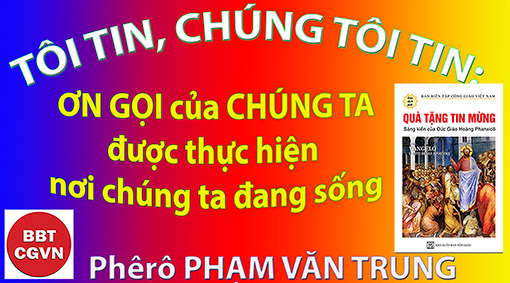 Kính mời theo dõi video tại đây:https://bit.ly/46lJDEuNgày nay Thiên Chúa vẫn cần rất nhiều người theo bước chân Ngài. Lời mời gọi của Chúa Giêsu vẫn tiếp tục: yêu thương và phục vụ. Chúa Giêsu vẫn kêu gọi, như Ngài đã gọi nhóm mười hai, để tiếp tục sứ vụ yêu thương của Ngài trên trần thế. Chúa Giêsu vẫn nhìn thấy nhân loại và “thấy đám đông thì chạnh lòng thương vì họ lầm than vất vưởng, như bầy chiên không người chăn dắt” (Mt 9: 36). Trong tiếng Hy Lạp “chạnh lòng thương” là “σπλανχνίζωμαι - splanchnizomai”. Splanchnology là ngành nghiên cứu về ruột - nội tạng học. “Chạnh lòng thương” có nghĩa là Ngài bị chấn động trong lòng dạ của Ngài, ở mức độ thâm sâu nhất. Ngài thực sự cảm thấy đau đớn tận trong lòng. Chúa Giêsu đã nhìn thấy điều gì khiến Ngài đau lòng?Ngài thấy nỗi khổ đau của nhân loại. Ngài biết về những đau khổ của nhân loại trên trần thế, và Ngài biết nỗi đau của chúng ta. Ngài nhìn thấy sự đau đớn, bất lực và tuyệt vọng của chúng ta. Ngài nhìn thấy tâm hồn và cõi lòng của con người, nam cũng như nữ. Ngài nhìn xa hơn lỗi lầm của họ và nhìn thấy nhu cầu của họ. Điều này có nghĩa là Ngài không chỉ nhìn thấy một người mắc bệnh phong cùi, mà Ngài còn cảm nhận được nỗi đau bị từ chối, sự cô đơn và bị cô lập của người ấy (Mc 1: 40-45). Ngài không chỉ nhìn thấy ông trưởng hội đường Giairô có con gái đã chết, mà còn cảm nhận được nỗi buồn và sự mất mát của ông. Ngài nhìn thấy trái tim tan vỡ của ông ấy, và thậm chí còn hơn nữa, trái tim của Ngài cũng tan vỡ cùng với trái tim của ông (Mc 5:21-43). Và Chúa Giêsu không nhìn người phụ nữ bị tố cáo ngoại tình theo cách phán xét của phàm nhân, nhưng bằng tình yêu thương và sự tha thứ đầy trắc ẩn, Ngài đã loại bỏ mọi viên đá đang nhắm vào bà (Ga 8, 1-11). Thật đẹp biết bao!Chúng ta có nhìn thấy mọi sự như Chúa Giêsu nhìn thấy không?Chúng ta cần nhìn thấy những nỗi khổ đau của nhân loại. Chúng ta chỉ có thể có lòng trắc ẩn thực sự đối với mọi người theo cách Chúa Giêsu đã thương xót họ khi chúng ta nhìn người khác theo cách Chúa Giêsu nhìn họ. Chúa Giêsu không đợi dân chúng đến với Ngài, chính Ngài đi đến với họ: “Chúa Giêsu đi khắp các thành thị, làng mạc, giảng dạy trong các hội đường, rao giảng Tin Mừng Nước Trời” (Mt 9: 35). Đó là điều chúng ta cần làm nếu muốn theo Chúa Giêsu. Chúa Giêsu đã phục vụ toàn thể nhân loại. Ngài rao giảng Tin Mừng cho mọi người. Ngài giảng dạy Lời Chúa cho họ. Ngài dạy dỗ con người, công bố, mời gọi, thách thức, làm cho người ta đi đến quyết định đến với tình thương của Thiên Chúa, được biểu lộ qua Ngài. Ngài thực hiện nhiều dấu lạ chữa lành: người đàn bà bị băng huyết và cho con gái một vị thủ lãnh sống lại (Mt 9:18-26), cho hai người mù được trông thấy (Mt 9: 27-30), cho người câm bị quỷ ám nói lại được (Mt 9: 32-33)… Tất cả những gì Ngài nói và làm đều là muốn con người nhận được tình yêu và sự tha thứ của Thiên Chúa, qua Ngài, và trở thành môn đệ của Ngài.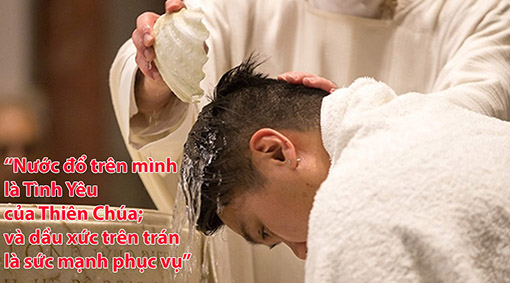 Lời mời gọi của Chúa Giêsu trong thế giới hôm nay.Trong một thế giới nghèo đói, bất công, mê muội, nghiện ngập, tự tử, và nhiều vấn nạn lớn lao khác, Chúa Giêsu kêu gọi mỗi người chúng ta, nam cũng như nữ, già cũng như trẻ, phục vụ Ngài nơi anh chị em chung quanh chúng ta: “Vậy anh em hãy xin chủ mùa gặt sai thợ ra gặt lúa về… Anh em hãy chữa lành người đau yếu, làm cho kẻ chết sống lại, cho người phong hủi được sạch bệnh, và khử trừ ma quỷ” (Mt 9: 38, 10: 8). Mùa màng bội thu nhưng thợ gặt thì ít: “Lúa chín đầy đồng, mà thợ gặt lại ít” (Mt 9: 37). 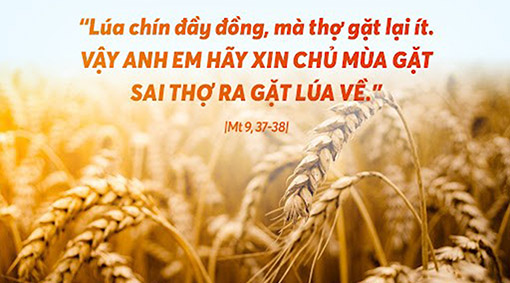 Ở đây Chúa Giêsu muốn nhắn gửi chúng ta điều gì? Tất cả các tín hữu chúng ta đều chia sẻ chức tư tế, qua bí tích rửa tội: ở đó chúng ta được trao cho vai trò phục vụ cộng đoàn Kitô giáo bằng mọi cách có thể. Khi lãnh nhận bí tich Thánh Tẩy, chúng ta nhận được nước đổ trên mình là tình yêu của Thiên Chúa và dầu xức trên trán là sức mạnh phục vụ, sau này được củng cố trong bí tích Thêm Sức, Hôn Nhân hoặc Truyền Chức Thánh, để tiếp tục sứ mạng của Chúa Giêsu. Đây dường như là một Tin Mừng thực sự hướng ra bên ngoài, nơi “các vùng ngoại biên” như bài phát biểu của Đức Hồng Y Bergoglio, nay là Đức Giáo Hoàng Phanxicô: “Giáo Hội được mời gọi đi ra khỏi chính mình và đến với những vùng ngoại biên, không chỉ theo nghĩa địa lý mà còn theo nghĩa hiện sinh: những vùng liên hệ tới mầu nhiệm tội lỗi, đau khổ, bất công, ngu dốt, của những hành động không có tính tôn giáo, của tư tưởng và của mọi cảnh khốn cực” [trích dẫn Hồng Y Ortega, Những ghi chú từ bài phát biểu của Đức Hồng Y Bergoglio, nay là Đức Giáo Hoàng Phanxicô, tại cuộc họp Tiền Mật Viện chuẩn bị bầu chọn Vị Giáo Hoàng mới cho Giáo hội - Nguồn: Zenit 26/3/2013.] 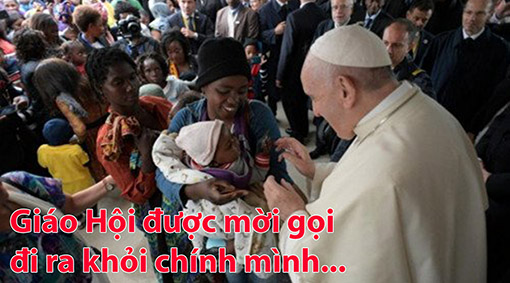 Chúng ta hãy nhìn vào mùa gặt đầy lúa chín, những người bệnh tật, những người cô thân cô thế, những người bị ruồng bỏ, những người chết cô độc; mọi nhu cầu của con người cần phải có mặt trong lời cầu nguyện của chúng ta. Nhưng chính bằng sự quan tâm và lòng trắc ẩn được biểu lộ cách cụ thể mà Nước Trời được dựng xây, trước hết trong cõi lòng của mỗi người, rồi đến các cộng đồng xã hội lớn nhỏ: gia đình, gia tộc, làng xóm, giáo xứ, trường học, bệnh viện, công xưởng… 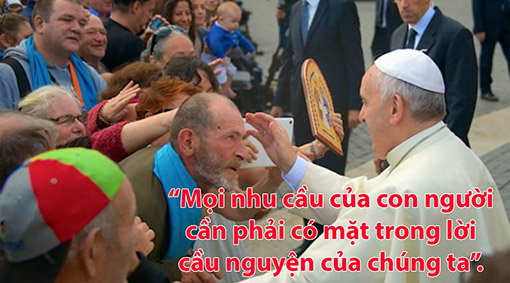 Chúa muốn chúng ta làm gì nơi chúng ta đang sống?Hiện tại thế giới chúng ta đang ở trong thời kỳ khó khăn, nền kinh tế toàn cầu đang suy thoái, giá cả hàng tiêu dùng và các mặt hàng cơ bản đều tăng với tốc độ không như mong muốn, rất nhiều công nhân mà chúng ta không biết đang bị sa thải do cắt giảm lao động. [https://vnexpress.net/san-xuat-am-dam-tai-cac-nen-kinh-te-lon-nhat-the-gioi-4616388.html] Trong hoàn cảnh như vậy, nhân loại, phần lớn là những người nghèo, sẽ dần dần trở thành đại đa số những người đang ngày càng nghèo hơn. Khi nào điều này sẽ kết thúc? Hầu như chúng ta không biết tình trạng hiện nay sẽ tiếp tục diễn ra như thế nào! Chỉ có một điều chắc chắn: Trái Tim Chúa Giêsu đang chảy máu vì thương yêu chúng ta trong những hoàn cảnh mà chúng ta đang sống bây giờ, và Ngài kêu mời chúng ta: “Dọc đường hãy rao giảng rằng: Nước Trời đã đến gần” (Mt 10: 7). Nhưng Nước Trời theo ý của Chúa Giêsu là gì? “Anh em hãy chữa lành người đau yếu, làm cho kẻ chết sống lại, cho người phong hủi được sạch bệnh, và khử trừ ma quỷ” (Mt 10: 8). Các dấu chỉ của thời đại mời gọi chúng ta hãy lắng nghe tiếng gọi của Chúa Giêsu để thực hiện việc “thương người có mười bốn mối”, để chia sẻ những ơn lành dù nhỏ nhoi. Chúa Giêsu nhấn mạnh: “Anh em đã được cho không, thì cũng phải cho không như vậy” (Mt 10: 8).Người nghèo trên thế giới này rất nhiều nhưng những người sẵn sàng hy sinh và giúp đỡ họ thì quá ít, giống như số lượng các Tông Đồ mà Chúa Giêsu triệu tập, so với những người có ít của cải để sinh sống, những người hầu như không đủ tiền để mua thức ăn cho bản thân và gia đình của họ. Chúng ta chỉ cần nhìn chung quanh và chúng ta sẽ thấy rất nhiều người trong số những người nghèo đó.Các Tông Đồ mà Chúa Giêsu kêu gọi không phải là những người giàu có, họ là những người bình thường: những người đánh cá, người thu thuế và những người tội lỗi. Nhưng Chúa Giêsu đã chọn họ đơn giản vì họ lắng nghe tiếng gọi của Ngài.5. Tôi có muốn lắng nghe tiếng gọi của Chúa Giêsu không?Chúa Giêsu mời gọi mỗi Kitô hữu chúng ta đáp ứng nhu cầu của mọi người trong các mối tương quan trực tiếp của chúng ta cũng như trong thế giới rộng lớn hơn. Song song với việc cầu nguyện vốn là một cánh cửa mở ra cho chúng ta nhìn thấy Nước Trời, một cánh cửa khác cũng đang cần được mở ra, đó là thực thi bác ái, xây dựng công lý và hòa bình, theo lời mời gọi của Chúa Giêsu. Cánh cửa này cho chúng ta nhìn thấy thế giới con người đang có biết bao nhu cầu lớn lao, vật chất và tâm linh.Chúng ta tham gia vào sứ vụ rao giảng và quyền năng chữa lành của Chúa Giêsu là để được lôi cuốn, và lôi cuốn những người khác, vào chính sự sống của Con Thiên Chúa được ban cho thế giới, như thánh Phaolô nói trong bài đọc thứ nhất: “Thế mà Chúa Kitô đã chết vì chúng ta, ngay khi chúng ta còn là những người tội lỗi; đó là bằng chứng Thiên Chúa yêu thương chúng ta. Phương chi bây giờ chúng ta đã được nên công chính nhờ máu Chúa Kitô đổ ra, hẳn chúng ta sẽ được Ngài cứu khỏi cơn thịnh nộ của Thiên Chúa. Thật vậy, nếu ngay khi chúng ta còn thù nghịch với Thiên Chúa, Thiên Chúa đã để cho Con của Ngài phải chết mà cho chúng ta được hoà giải với Ngài, phương chi bây giờ chúng ta đã được hoà giải rồi, hẳn chúng ta sẽ được cứu nhờ sự sống của Người Con ấy” (Rm 5:8-10). Phêrô Phạm Văn Trung, Hẹn gặp lạiVỀ MỤC LỤCChuyên đề:SỨC MẠNH TÌNH YÊUdo Linh Mục Tiến Sĩ Tâm LýPeter Lê Văn Quảng phụ trách60. BÌNH TĨNH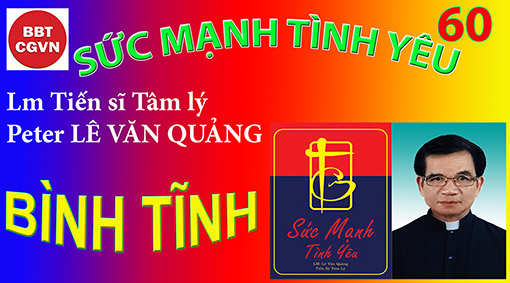 Kính mời theo dõi video tại đây:https://bit.ly/3phUAX1Bà mẹ đưa Yến Vy 5 tuổi đi với bà vào trong một gian hàng rộng lớn. Cô bé cứ lê la phía sau. Cô dừng lại ở mỗi quày hàng để nhìn những đồ vật bên trong. Khi bà mẹ dừng lại để mua hàng, cô bé chạy lang thang. Bà mẹ dành mất nửa thời gian để theo dõi nó và chạy theo nó. Cuối cùng bà lạc mất nó và bà hồi hộp lo sợ, nhưng rồi cũng tìm ra nó, bà nói: “Ô, Yến Vy! Con làm mẹ sợ muốn chết. Bây giờ con ở gần bên mẹ nhé! Mẹ không muốn lạc mất con trong gian hàng rộng lớn nầy.” Cô bé nhìn mẹ mắt tròn xoe. Cô bé chơi trò “trốn bắt” mỗi khi nó đi với mẹ. Thật là vui khi thấy mẹ hồi hộp lo sợ. Cô bé không bị thất lạc. Cô bé biết chính xác chỗ nó đang ở. Việc đi theo nó là tùy ở bà mẹ. Bà mẹ có thể bỏ đi sự lo lắng về việc cô bé bị thất lạc. Cả hai đều chơi trò chơi “ú tim”. Khi bà mẹ thấy rằng cô bé không còn ở bên bà, bà có thể yên lặng, tỉnh bơ như không có việc gì. Cô bé sẽ mau chóng nhận thấy rằng bà mẹ không đi tìm nó và sẽ trở lại chỗ nó rời bỏ mẹ nó. Nếu bà mẹ đã rời khỏi chỗ đó, cô bé sẽ có chút cảm giác hồi hộp lo lắng và bắt đầu đi tìm. Bà mẹ nên tiếp tục tỉnh bơ cho tới khi cô bé thật sự quan tâm. Lúc bấy giờ bà mẹ âm thầm bước ra cho nó thấy, nhưng trong cách thế bà ra vẻ tiếp tục đi mua đồ. Khi cô bé chạy đến, sợ hãi, và khóc, bà mẹ có thể tỏ ra không bị gây ấn tượng bởi sự sợ hãi và nói: “Mẹ xin lỗi về việc con bị thất lạc.” Chiến thuật nầy nên được lập đi lập lại mỗi lần đứa bé chạy lang thang. Nếu bà mẹ chối từ không chơi trò chơi “ú tim”, hãy bình tĩnh và đừng lo gì về việc cô bé bị thất lạc. Minh Phụng 10 tuổi giữ mẹ trong một tình trạng không thoải mái chút nào. Nó thường không nghe lời mẹ, đi thẳng về nhà sau khi tan trường. Một ngày kia đã 5 giờ rưỡi mà cậu bé chưa về đến nhà. Bà mẹ hồi hộp lo sợ. Vì cậu bé đi xe đạp đến trường nên bà mẹ sợ rằng nó bị xe đụng. Bà định gọi đến trường thì nó vừa về đến nhà, giày và quần áo ướt đẫm và đầy bùn đất. Nó mang theo một bình nước. “Minh Phụng, con đã đi đâu vậy? Đã 5 giờ rưỡi rồi, mẹ hồi hộp lo sợ.” “Con ghé xuống hồ trên đường về nhà. Mẹ xem, con bắt được vài con lăng quăng.” “Biết bao lần mẹ nói với con đi thẳng về nhà sau khi tan trường. Nếu có chuyện gì khác, hãy báo cho mẹ biết con đang ở đâu?” bà mẹ ra lệnh cách giận dữ. “Mẹ không có quyền lo lắng cho con như vậy!” cậu bé nói với nét mặt lạnh lùng trong khi bà mẹ tiếp tục rầy la. 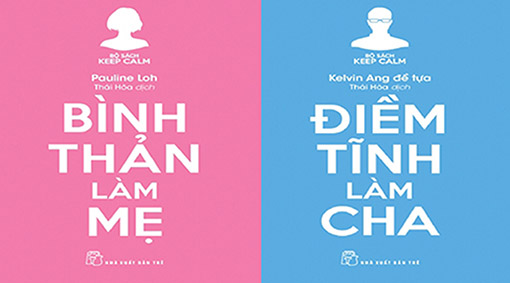 Ngày hôm sau bà mẹ đi dự buổi hội thảo ở Trung Tâm Hướng Dẫn với một người bạn. Một tình trạng giống hệt như vậy được đem ra thảo luận. Bà mẹ chấp nhận những điều được thảo luận. Từ đó, bà vui vẻ bất cứ lúc nào cậu bé về nhà. Nhưng có một lần, nó về trễ, bà ta giận dữ đi ra khỏi nhà. Sự quá quan tâm và lo lắng đối với con cái chúng ta thì không cần thiết. Càng tệ hơn, chúng ý thức được điều đó và dùng nó như một dụng cụ để kéo sự chú ý của chúng ta, để làm tăng sự tranh quyền hoặc để lấy sự bình quyền. Sự lo lắng của chúng ta về tai họa có thể xảy đến cũng không có cách nào ngăn cản được. Chúng ta chỉ có thể đối đầu với vấn đề sau khi đã xảy ra mà thôi. Điều tốt nhất là chúng ta tin tưởng vào con cái chúng ta và hãy bình tĩnh cho tới khi chúng ta cần phải đối đầu thật sự với tai họa trước mắt. Khi cậu bé Minh Quân được 16 tháng, bà mẹ bắt buộc phải gởi cậu bé vào nhà nuôi trẻ vì sự bất ổn của vấn đề ly dị và bà bận phải đi làm. Khi cậu bé lên 2 tuổi, bà mẹ tái giá và đem cậu bé trở về. Khi cậu bé lên 3, bà lại tạm gởi nó vào nhà nuôi trẻ vì bà có thêm đứa con thứ hai. Lúc lên 5 tuổi, cậu bé xem ra không hạnh phúc cách đáng sợ. Cho dẫu bà mẹ cố gắng tỏ ra yêu nó, cậu bé vẫn không thể thỏa mãn được. Bất cứ khi nào bà mẹ nói “không” hoặc khước từ cho nó bất cứ cái gì nó muốn, nó khóc và rên rỉ cách rất đáng thương: “Mẹ không yêu con.” Bà mẹ hồi hộp lo sợ. Cậu bé xem ra muốn quá nhiều thứ ngoài khả năng của bà hoặc không thích hợp cho nó. Bà mẹ chỉ còn biết cố gắng an ủi nó. Vấn đề nằm trong mặc cảm tội lỗi của bà mẹ về việc bỏ cậu bé trong nhà nuôi trẻ. Mặc dầu đó chỉ là điều phải làm dưới những trường hợp không thể làm cách khác, bà mẹ vẫn cảm thấy tội lỗi vì đã bỏ bê nó. Bây giờ bà lại quá quan tâm một cách đáng sợ về kết quả của điều bà đã làm đó. Bà cho rằng cậu bé cảm thấy bị bỏ rơi. Cậu bé đáp lại thái độ của bà mẹ và ngay cả còn muốn dùng cho mục đích của nó. Nó biết chỗ để đánh động bà và dùng nó để giữ bà quan tâm nhiều đến nó. Điều nầy cung cấp cho nó một sự điều khiển vô tận. Bao lâu cậu tỏ ra nghi ngờ về tình yêu của bà, bà phải khom lưng làm đủ mọi cách để chứng tỏ tình yêu. Bà mẹ biết rằng bà yêu cậu bé. Bà có thể ngưng việc phải chịu lụy đó. Bà là một bà mẹ tốt bao lâu bà làm tròn trách nhiệm cần thiết hiện tại. Bà phải học không có gì phải sợ cậu bé. Bà nên ý thức về mục đích của hành động của nó. Bà có thể làm nó vô hiệu quả. Khi cậu bé khóc, bà mẹ có thể không chính thức đáp trả bằng cách nói rằng bà xin lỗi về việc nó cảm thấy buồn về bà. 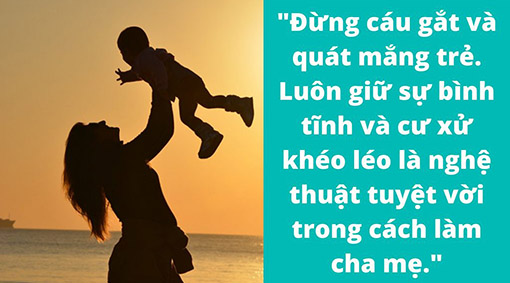 Một đứa trẻ tỏ ra ganh tỵ cho thấy một lỗi lầm tương tự. Hầu hết chúng ta ngóng trông dấu hiệu của đứa con mới và không bao lâu chúng ta tìm thấy điều mà chúng ta tìm. Những cố gắng làm tiêu tan cảm giác thương hại của chúng ta đối với đứa trẻ giúp nó khám phá ra điều đó không còn ích lợi gì cho nó. Nhưng bao lâu chúng ta còn bị gây ấn tượng bởi sự ganh tỵ, đứa trẻ sẽ tìm thấy điều đó vẫn còn có lợi cho nó. Điều tốt nhất để chống lại cảm giác cay đắng là giữ nguyên trạng thái bình thường, tránh vấn đề thương hại. Chúng ta phải biết rằng đứa trẻ có thể sẽ học lấy những bài học từ những hoàn cảnh không vui trong cuộc đời nó. Làm sao bà mẹ có thể dành quá nhiều thời giờ cho nó sau khi có con nhỏ. Nó sẽ thích nghi vào vai trò mới nếu bà không tỏ ra thương hại nó và không cố gắng bù đắp cho cái nó đã mất. Có thể có một vài trẻ thỉnh thoảng có sự may mắn hơn những đứa khác, nhưng điều đó cũng vậy, nó là một phần của cuộc sống và phải được chấp nhận trong cuộc đời mà không cần phải có sự hồi hộp lo sợ không thích đáng. Có biết bao nhiêu chuyện chúng ta cảm thấy phải lo lắng cho con trẻ chúng ta. Chúng ta tìm những dấu chỉ của những thói xấu nơi chúng để xem chúng có tư tưởng xấu không, chúng ta lo về những hành vi luân lý của chúng, lo về sức khoẻ, và áp đặt trên chúng những cách cắt nghĩa của chúng ta về bất cứ điều gì có thể xảy ra cho chúng. Chúng ta thúc giục và ép buộc chúng phải học giỏi nơi học đường, phải đem những điều đã học đi đến thực hành để phát triển. Chúng ta nghi ngờ và muốn biết chính xác chúng như thế nào ở mỗi giây phút. Chúng ta xử sự dường như chúng ta tin rằng trẻ con được sinh ra có bản tính xấu nên phải được ép vào khuôn khổ để nên tốt. Chúng ta tiêu mất nhiều thời gian và năng lực cố gắng sống đời sống của chúng và vì chúng. Thật tốt biết mấy nếu chúng ta biết nghỉ ngơi, tin tưởng vào con cái chúng ta, và cho chúng cơ hội để sống cho chính chúng. Rất nhiều quan tâm của chúng ta được căn cứ trên cảm giác rằng chúng ta thật sự không biết phải làm gì. Tuy nhiên, không cần thiết cho chúng ta phải đối phó với mỗi vấn đề nho nhỏ xảy đến. Rất nhiều chuyện sẽ biến mất, nếu chúng ta bình tĩnh vì một lý do đơn giản là con trẻ làm tăng thêm nhiều vấn đề là để giữ chúng ta quan tâm. Cố gắng để làm cuộc đời toàn hảo là vô ích. Chúng ta không thể thành công. Nếu chúng ta biết cái gì nên làm và cái gì không nên làm khi con cái chúng ta hành động sai lầm, chính niềm tin: chúng ta có thể làm việc cách hữu hiệu giúp chúng ta cảm thấy bình tĩnh, có thể nghỉ ngơi, và vui hưởng cuộc đời với con cái chúng ta.Lm. Peter Lê Văn QuảngHẹn gặp lạiVỀ MỤC LỤCEymard An Mai Đỗ O.CistTổn thươngvàChữa lànhTrong Đưc KitôTheo tinh thần Bát PhúcLỜI GIỚI THIỆUVào ngày Thứ Sáu trong Tuần Sáng Tạo, sau khi đã hoàn tất chương trình tạo dựng vũ trụ và muôn loài muôn vật trong đó, Thiên Chúa phán: “Chúng Ta hãy làm ra con người theo hình Chúng Ta, giống như Chúng Ta... và Thiên Chúa sáng tạo con người theo hình ảnh mình, Thiên Chúa sáng tạo con người theo hình ảnh Thiên Chúa.” (St 1,26-27.)Và trong mọi loài được Chúa đã dựng nên, con người là loài thọ tạo hoàn toàn mang tính chất đặc thù. Con người không thuần thiêng như các Thiên Thần mà cũng không thuần vật chất như các loài vật khác; con người vừa có linh hồn thiêng liêng bất tử, đồng thời lại có thân xác hay chết. Bởi vậy, một đàng tuy thân xác con người là vật chất, nhưng con người lại không đứng chung trên cùng chiếc thang giá trị với các loài thuần vật chất khác, dù ở bậc thang giá trị cao nhất, nhưng là đứng riêng ở vào một vị trí riêng biệt và độc quyền, vị trí làm bá chủ cả vũ trụ (x. St 1,26b), đến nỗi sự hiện hữu của mọi loài trong vũ trụ này là vì con người, là để phục vụ cho hạnh phúc của con người. Nhưng một đàng khác, vì thân xác con người được cấu tạo bởi vật chất, nên cũng chịu tác động và chịu chi phối bởi những điều kiện của thế giới vật chất và luật đào thải của nó. Điều đó đã mặc nhiên muốn nói rằng hiện tượng con người dễ bị tổn thương – kể cả sự tổn thương nặng nề nhất và mang tính cách cánh chung: Sự chết – là một điều tất yếu, không thể tránh. Trước tiên, đó là một trong ba hậu quả độc hại do tội Nguyên Tổ loài người gây ra và bắt buộc cả nhân loại phải gánh chịu. Thứ nhất: người nữ phải mang nặng đẻ đau; thứ hai:  đất đai bị nguyền rủa và trở nên khô cằn gai góc khiến con người phải đổ mồ hôi nước mắt làm lụng vất vả mới kiếm được bánh ăn và sau cùng là sự chết, đó là ba điều chắc chắn (x. St 3,16-19). Hơn nữa, chính định luật đào thải tự nhiên của vật chất cũng khẳng định điều đó, tức cái gì được bắt đầu cũng sẽ bị kết thúc; cái gì được sinh ra cũng sẽ bị tàn lụi…, chỉ khác nhau ở chỗ, hoặc đột nhiên hoặc tiệm tiến mà thôi. Vậy, hiện tượng dễ bị tổn thương, sự đau khổ và sự chết rõ ràng thuộc về cuộc sống con người trên cõi dương thế này như một điều tất định, nghĩa là một điều đã mặc nhiên được ấn định trước và được gói ghém vào trong chính bản chất con người. Tuy nhiên, sự tất định này, hay nói theo ngôn ngữ bình dân: số phận mỗi người trên cõi đời này, không hề là một chủ thuyết định mệnh mù quáng, cứng nhắc và tuyệt đối bất khả đổi thay như một số người từng quan niệm một cách chủ quan, nhưng là một sự an bài đầy yêu thương của Đấng Tạo Hóa, vì bên cạnh việc thiết đặt cho mỗi người một chương trình sống hạnh phúc khi Người dựng nên họ, Thiên Chúa Tạo Hóa còn ban cho mỗi người một ý chí tự do, để họ có thể hoàn toàn tự quyết và làm theo ý muốn của mình, hoặc hành động thế này thế kia hoặc không hành động. Thật vậy, với ý chí tự do của mình, con người hoàn toàn có thể và cần phải thắng vượt số phận tự nhiên của mình mà nhiều khi rất nghiệt ngã đắng cay. Chính thi hào Nguyễn Du, tuy không phải là Kitô hữu, nhưng cũng đã khám phá ra được định luật này của thiên nhiên, của trời đất, nên ông đã đầy xác tín phát biểu trong tác phẩm thời danh Đoạn Trường Tân Thanh của ông: “Xưa nay nhân định thắng thiên cũng nhiều.” (Nguyễn Du: Chuyện Kiều, c. 420.)  Tất cả những điều vừa trình bày trên đây đã muốn khẳng định chân lý này là khi dựng nên con người trên mặt địa cầu với một thân phận mỏng giòn, yếu đuối và hay dễ bị tổn thương...  nhưng vì Đấng Tạo Hóa không chỉ là Thiên Chúa của tình thương, của lòng từ bi nhân hậu, nhưng còn là Thiên Chúa của sự công bình chính trực. Vì lý do đó, trước khi cho con người được bước vào cõi vĩnh hằng hưởng hạnh phúc chân thật cùng với các thần thánh của Người, Thiên Chúa đòi hỏi con người nhất thiết phải can đảm và thành công vượt qua được “thung lũng đầy nước mắt”, tức cõi đời tạm bợ đầy thử thách phiền toái này như một phép thử cần thiết tối thiểu. Đó là ý trời, là một điều hợp lý, khiến “quân tử úy thiên mệnh”, khiến bậc thánh hiền phải kính sợ tuân phục (x. Luận Ngữ).Người ta có thể nói rằng theo diễn tiến bình thường thì tình trạng dễ bị tổn thương của con người được trải dài trong suốt cuộc đời, chứ không chỉ dừng lại trong một giai đoạn hay một lứa tuổi nào nhất định. Thật vậy, ngay từ khi còn là bào thai cho tới khi bước vào tuổi xế chiều của cuộc đời, con người có thể bị tổn thương dưới một hình thức hay một cách thế nào đó. Nhưng có lẽ mỗi giai đoạn hay mỗi lứa tuổi lại có những sự dễ bị tổn thương khác nhau, chứ không nhất thiết phải tương tự đồng đều, vì trong mỗi giai đoạn cuộc đời hay mỗi lứa tuổi của mình, dù bị ảnh hưởng bởi ngoại cảnh hay do mình gây ra, con người đều phải đối mặt với những thách đố khác nhau.  Một điều khác mà người ta cũng có thể quả quyết được là đa số những tổn thương, cả đến bệnh tật tâm sinh lý và các tai họa khổ đau trong cuộc đời, là chính do con người vô tình hay hữu ý, trực tiếp hay gián tiếp gây ra cho mình vì nhiều lý do khác nhau. Trước hết, phải kể đến thái độ cực đoan theo nghĩa “được ăn cả ngã về không”, thiếu tinh thần dung hòa và hợp lý. Vì thế, một đàng những người liên hệ mang nặng não trạng “chủ nghĩa hoàn hảo tuyệt đối”, muốn kiểm soát, muốn nắm gọn trong tay cả cuộc đời mình; một đàng khác họ lại vô tình để mình rơi vào một mâu thuẫn nguy hiểm là quên lãng, là thờ ơ với chính những nhu cầu đúng đắn và cần thiết của bản thân. Tiếp đến, là các hoàn cảnh bất thiện trong cuộc sống lại thường có những mời mọc hấp dẫn khiến con người dễ bị sai lầm và dần dà đưa tới chỗ thỏa hiệp với cái ác hay thực hiện những hành động thiếu chuẩn mực, thiếu đạo đức. Nhưng có lẽ nguyên nhân cố hữu và sâu xa nhất của những diễn biến tiêu cực ấy vẫn luôn là chính bản chất yếu hèn, giới hạn và bất toàn của con người.Dĩ nhiên, khi đòi hỏi con người, vốn bản chất mỏng giòn và dễ tổn thương như thế, phải đối mặt với những thách đố khó khăn, thì đồng thời Thiên Chúa cũng đã đầy yêu thương an bài cho con người có đủ những phương thế tuyệt hảo và cần thiết, nhất là Người ban cho họ một ý chí tự do, để nhờ thế họ có thể thắng vượt được “cuộc chiến” căm go đó, có thể chữa lành được những tổn thương to nhỏ do cuộc chiến ấy gây ra và có thể bảo trì được cả cuộc sống của mình.Toàn thể những thực tại vừa nêu trên đây đã được gói ghém trong nội dung tập sách nhỏ bé này, Tổn Thương và Chữa Lành trong Đức Kitô Theo Tinh Thần Bát Phúc.Nói đầy đủ hơn, sau khi nêu lên tâm lý con người vốn dĩ dễ bị tổn thương do các dữ kiện không thể tránh của cuộc sống đời thường gây ra, như: các hậu quả tiêu cực do tình trạng quá dính bén và gắn bó với sự giàu có của cải vật chất tạo ra, sự gian ác, sự sầu khổ, sự dửng dưng, sự gian dối, sự bạo lực trong ngôn ngữ cũng như trong hành động và cả tình trạng đánh mất chính mình..., tác giả tập sách đã đặc biệt nhấn mạnh đến sự quan phòng đầy yêu thương của Thiên Chúa đã không hề bỏ rơi con người phải chơi vơi ngụp lặn trong “bể khổ” cuộc đời, trong sự bất hạnh và cả đến sự hư mất đời đời, nhưng là sắm sẵn cho con người chiếc phao cứu sống chắc chắn, là cung cấp con người những “trị liệu pháp” cần thiết và vô cùng hữu hiệu để chữa lành sự tổn thương của mình: Tám Mối Phúc Thật! Ở đây chúng ta có thể trích dẫn vắn tắt Phúc Thật đầu tiên trong Tám Mối Phúc Thật, hay “trị liệu pháp” đầu tiên cho tám tổn thương về thể chất cũng như về tinh thần của con người, mà tác giả đã trình bày rất chi tiết và đầy đủ trong tập sách.       “Phúc thay ai có tâm hồn nghèo khó, vì Nước Trời là của họ!” Nhưng trước hết, một câu hỏi được đặt ra ở đây là tại sao lại thế, tại sao người có tâm hồn nghèo khó thì đáng được chúc phúc?Xin thưa, vì người ấy đã nhìn thấy được bản chất đích thực của con người mình: Sự nghèo khó tuyệt căn. Thật vậy, con người bước vào cuộc đời với hai bàn tay trắng, đến cả sự sống còn của mạng sống mình cũng hoàn toàn phải cậy nhờ vào lòng thương xót của kẻ khác, phải lệ thuộc họ. Ở đây theo một nghĩa nào đó người ta có thể áp dụng lời phát biểu của Linh mục triết gia Étienne Bonnôt de Condillac: “Con người bước vào cuộc đời như một pho tượng vô hồn”, rồi khi bỏ cuộc đời này ra đi cũng lại hoàn toàn với hai bàn tay không. Những của cải vật chất hay tinh thần mà trong suốt cuộc sống ta có, ta thủ đắc được chỉ là những phương tiện cần thiết giúp ta sống tốt và sống đẹp mà thôi, chúng không thuộc về ta, không là của riêng ta, ta chỉ là người quản lý chúng mà thôi, nên dù sớm hay muộn khi lìa bỏ cuộc đời này ta cũng phải bỏ lại tất cả, phải trả lại tất cả. Nhưng điều quan trọng nhất là những thứ của cải đời này không thể lấp đầy được khoảng trống, hay nói đúng hơn: những nỗi khao khát sâu xa muôn thuở nằm tận đáy tâm hồn ta: sự hạnh phúc chân thật và vĩnh cửu. Đó là khoảng trống, là nỗi khao khát chỉ một mình Thiên Chúa mới có thể khỏa lấp được mà thôi, đúng như lời thánh Augustinô: “Lạy Chúa, Chúa dựng nên chúng con cho Chúa, nên chúng con hằng khắc khoải cho tới khi được nghỉ yên trong Chúa.” (Tự Thuật, I, 1,1.) Bởi thế, theo tác giả, cái khôn ngoan đích thực của ta là một đàng biết buông bỏ tất cả, đừng để lòng mình quá dính bén và lệ thuộc vào của cải vật chật chóng qua đời này. Hơn nữa, kinh nghiệm đời, như vừa trình bày ở trên, đã cho ta thấy rằng dù cho ta có sẵn lòng buông bỏ chúng hay không, thì một lúc nào đó chính chúng cũng hoàn toàn tuột khỏi tầm tay ta. Một đàng khác luôn biết gìn giữ sự tự do của con cái Thiên Chúa và biết hoàn toàn thuộc về một mình Người mà thôi, vì Thiên Chúa là nguồn sống và nguồn hạnh phúc bất diệt của con người.Cũng vì thế, ở đây tác giả đã đặc biệt giới thiệu hai phương thế chữa lành thực tiễn cho những tổn thương về mặt tâm linh và tinh thần là hãy năng chạy đến với Bí tích Hòa Giải, tức là nối lại mối dây tâm giao thân tình với Thiên Chúa là Chân Thiện Mỹ tuyệt đối, mà tội lỗi đã cắt đứt; và thứ hai là hãy năng chịu Bí tích Thánh Thể, để luôn kết hiệp với Chúa Giê-su Thánh Thể là thần lương nuôi dưỡng ta trong cuộc hành trình tiến về Quê Trời.Để nói lên sự liên kết chặt chẽ giữa hai Bí tích quan trọng và cần thiết này đối với ta, tác giả đã đưa ra một sự so sánh rất dễ hiểu và rất cụ thể. Kẻ có tội cũng giống như một bệnh nhân, mà Bí tích Hòa Giải đích thực là một thang thuốc thần chữa lành bệnh tật tâm hồn hối nhân, còn Bí tích Thánh Thể lại là sinh lực đích thực bồi dưỡng cho họ sau khi khỏi bệnh, giúp họ chóng hồi phục sức khỏe để sống hạnh phúc.Những dòng ngắn ngũi vừa trình bày tóm tắt về Mối Phúc Thật hay “trị liệu pháp” đầu tiên trên đây: “Phúc thay ai có tinh thần nghèo khó...!” là một dẫn chứng tiêu biểu cho tám “trị liệu pháp” cần thiết còn lại đã được tác giả giới thiệu ngay sau phần bàn về những tổn thương mà con người đang phải gánh chịu.  Nói tóm lại, tư tưởng sâu sắc về Tám Mối Phúc Thật mà tác giả trình bày trong tập sách này như những phương tiện và điều kiện cần thiết và hữu hiệu nhất để chữa lành các tổn thương trong tâm hồn con người, đã muốn quả quyết chắc chắn rằng đây hẳn là kết quả của những tư duy và suy ngẫm lâu dài, sâu lắng nhất của tác giả, của một Đan Sĩ chiêm niệm Xitô. Nhưng điểm son đáng ghi nhận ở đây là tuy khi thoạt mới đọc qua tựa đề tập sách, có lẽ người ta tưởng chừng nội dung tập sách chỉ là những suy tư thuần tu đức thần học, nhưng trên thực tế, tác giả không hề có thái độ “giáo điều” cứng nhắc một chiều, trái lại tác già hoàn toàn cởi mở và uyển chuyển trong việc diễn tả các suy tư của mình, bằng cách đan xen và lồng ghép những tư tưởng và thực tại tâm lý đời thường một cách nhịp nhàng khéo léo vào trong các suy tư tu đức thần học của mình, khiến cho công cuộc sống Tin Mừng đầy tính hiện sinh thực tế, mà tiêu biểu là hình ảnh sống động về vị thánh nữ của người nghèo thành Calcutta, Mẹ Thánh Têrêsa. Song song với câu phương ngôn thời danh của người đời “hãy cố gắng thắp lên một ngọn nến còn hơn cứ ngồi  nguyền rủa bóng tối”, Mẹ Têrêsa cũng đã phát biểu rất chí lý: “Đừng chờ đợi các nhà lãnh đạo; hãy một mình thực hiện điều đó, người này đến người khác.” Và chính Mẹ, một Nữ Tu bé nhỏ, yếu ớt và đơn sơ, là người đầu tiên đã thực hiện điều đó - dấn thân giúp đỡ người nghèo - tại các khu phố ổ chuột thành Calcutta cũng như ở nhiều nơi trên khắp thế giới, với một con tim đầy ắp tình người chân thành, ấm áp, được nung nấu và được thúc đẩy bởi ngọn lửa tình yêu Chúa Giêsu luôn bừng cháy trong trái tim Mẹ. Mẹ thánh Têrêsa Calcutta quả thực là người khá “thành công” khi đã đem đạo vào đời, là hình ảnh hiện sinh của Tin Mừng sống động trong một thế giới bị tục hóa và bị phân hóa trầm trọng như thế giới hôm nay. Và một điều khá mới mẻ là tác giả đã khám phá và phân tích tuổi thơ của mẹ: một người bị tổn thương; mẹ đã chữa lành vết thương của mình bằng việc chăm sóc những người bị tổn thương nhất tại thành Calcutta. Vì thế, xin quý độc giả hãy bình tâm lật giở các trang sau đây của tập sách nhỏ này và hy vọng rằng quý vị  sẽ tìm gặp được cho mình những suy tư tinh thần quý báu cũng như những giây phút thư giãn nội tâm cần thiết. Xin Thiên Chúa từ ái chúc lành và ban dồi dào Thánh Linh của Người trên quý vị.Lm. Gioan Bosco Nguyễn Hữu Thy, O.CistGs. Triết Học tại  HVCGVN   VỀ MỤC LỤCTác phẩm THƯƠNG CHO ĐẾN CÙNGĐỜI LINH MỤC THỪA TÁC 2022Lm. Micae-Phaolô Trần Minh Huy, PSS 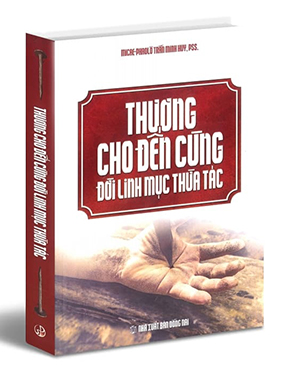 Phần Thứ TưĐI CHO ĐẾN HOÀN TẤTBốn CHUẨN BỊ CHUYẾN HÀNH TRÌNH CUỐI CÙNG1. Cái Va-Li của ConMột người sắp chết thấy Chúa đến gần với một cái va-li trong tay. Chúa bảo: - Nầy con, đã đến lúc đi rồi.Ngạc nhiên, người ấy đáp: - Bây giờ sao? Mau quá vậy? Con đang có nhiều kế hoạch... - Rất tiếc, nhưng đã đến giờ phải đi rồi.- Chúa có gì trong cái va-li đó vậy? - Là những gì thuộc về con đó.- Những gì thuộc về con ư? Ý Chúa muốn nói những đồ đạc, áo quần, tiền bạc của con chăng? - Những cái đó đã không còn phải là của con nữa; chúng thuộc về trần gian.- Có phải là các ký ức của con? - Những cái đó đã không bao giờ thuộc về con; chúng thuộc về Thời Gian.- Có phải là những tài năng của con? - Những thứ đó đã không bao giờ còn là của con nữa; chúng thuộc vào những tình huống. - Có phải là các bạn bè và gia đình của con? - Rất tiếc, họ đã không bao giờ là của con; họ thuộc vào con đường mà con đã đi qua.- Có phải là vợ và con trai của con? - Họ đã không bao giờ là của con; họ thuộc về trái tim của con.- Có phải là thân xác con? - Nó đã không bao giờ là của con; nó thuộc về cát bụi.- Có phải là linh hồn của con? - Không, linh hồn là của Ta.Đầy sợ hãi, người ấy lấy cái va-li từ tay Chúa và mở ra thì chỉ thấy nó trống trơn. Với một giọt nước mắt lăn xuống gò má, người ấy thốt lên: - Con đã chẳng có gì cả sao??? - Chính xác, chỉ mỗi thời gian ngắn ngủi mà con đã sống là của con thôi. Cuộc đời chỉ là một khoảnh khắc, một thời gian ngắn ngủi thuộc về con. Vì lý do này, con hãy tận dụng thời gian mà con đang có này. Đừng để bất cứ cái gì con nghĩ rằng con có ngăn cản con tận dụng giây phút hiện tại. Hãy sống giờ phút này! Hãy sống cuộc đời của con! Đừng quên rằng được sống hạnh phúc mới là điều đáng quan tâm. Những của cải vật chất và mọi thứ khác mà con tranh dành phải bỏ lại đây. CON KHÔNG THỂ MANG BẤT CỨ CÁI GÌ THEO CON HẾT... TRỪ CÔNG PHÚC HAY TỘI LỖI.	(Sưu tầm)2. Năng nghĩ đến cái chết và giờ chết của mìnhKhông có gì chắc chắn sẽ đến như cái chết; không có gì công bằng và nghiêm ngặt cho bằng cuộc phán xét chung thẩm; không có gì cay đắng và khủng khiếp cho bằng hỏa ngục; và không có gì dịu ngọt hạnh phúc cho bằng thiên đàng. Con người là con vật duy nhất biết mình sẽ chết. Nhưng cái biết này vẫn còn là lý thuyết xa lạ, nhất là đối với người trẻ đang khoẻ mạnh, đang thành công, tương lai đang hứa hẹn và cuộc đời đang mỉm cười với. Chỉ khi nào vấp phải một chứng bệnh nan trị, khi y học khiêm tốn nhìn nhận giới hạn của mình và buộc lòng phải tàn nhẫn tuyên bố bản án tử, thì khi đó sự biết mình sắp chết mới trở nên gần gũi thiết thân, hay nhức nhối khổ đau.Vì vậy, thánh Augustinô bảo: “Hãy để cái chết làm thầy dạy cho chúng ta” con đường sống thánh. Nếu hôm nay là ngày cuối cùng của đời mình, liệu chúng ta có muốn làm những việc sắp làm mà lương tâm ta sẽ ân hận không? Có còn muốn gieo tai họa, ghen ghét tranh dành hơn thua, bắt bẻ nhau từng chút nhỏ mọn nữa không? Nhất là có để lương tâm mình trĩu nặng tội lỗi cắn rứt nữa không? Nhớ một ngày nào đó gần thôi mình sẽ chết là bí quyết rất quan trọng giúp ta quyết định chọn cái vĩnh cửu tồn tại, vì mọi thứ đều phù phiếm trước cái chết. Không ai biết được lúc nào Chúa vạch đường ranh giới chấm dứt cuộc đời mình: luôn nhớ mình sẽ chết là cách tốt nhất để cho lòng ta được thanh thoát đi theo tiếng gọi của Chúa, không để những ý kiến ồn ào xung quanh đánh chìm tiếng nói của Chúa ở bên trong, hầu sẵn sàng đi theo tiếng gọi của lương tâm và lời thúc giục của Chúa Thánh Thần, vì Chúa luôn là người nói lời cuối cùng. Các bậc thánh hiền dạy hãy năng nghĩ đến cái chết, vì nó giúp ta sống một cuộc đời tốt lành thánh thiện hơn, nỗ lực chuẩn bị tâm hồn để ra đi trong bình an về với Chúa. Có vị còn để chiếc quan tài gỗ nhỏ luôn trước mặt để nhắc nhở về cái chết và giờ chết của chính mình.Là linh mục và tu sĩ, chúng ta đã chứng kiến bao nhiêu cái chết, hãy nghĩ đến cái chết của mình với lòng trông cậy. Chúa luôn có mặt bên chúng ta, đôi bàn tay sẽ choàng xuống ôm chặt chúng ta vào lòng. Hãy năng nghĩ đến và dâng trước cho Chúa giờ chết của chúng ta kết hiệp với cái chết cứu độ của Chúa Giêsu, nhờ đó chúng ta sẽ triệt để đáp lại tình yêu Chúa cách chân thật, trọn vẹn và chung thủy.3. Hãy nhìn cái chết với lòng trông cậyNhững kẻ khác giảng về sự khủng khiếp của cái chết. Còn chúng ta hãy giảng về niềm vui của cái chết. “Ta sẽ đến như kẻ trộm”, Chúa đã nói như vậy không phải để làm cho chúng ta sợ, nhưng vì thương chúng ta, muốn chúng ta luôn luôn sẵn sàng và sống từng phút giây dường như lúc chúng ta phải vĩnh viễn ra đi: “Con ơi, hôm nay có thể là ngày cuối cùng rồi đó!”Chúng ta hãy sống trên trần gian như người đang chờ chết, như người từ cõi bên kia trở lại. Chúa luôn có mặt bên chúng ta, ngay cả lúc mọi sự dường như đổ vỡ, và nhất là trong giờ chết của chúng ta. Chúng ta sẽ thấy đôi bàn tay Chúa choàng xuống trên chúng ta và ôm chặt chúng ta vào lòng. Chúng ta sẽ khám phá ra chúng ta đã làm việc, đã đau khổ cho ai. Chúng ta sẽ cám ơn Chúa đã đối xử với chúng ta như thế, đã gìn giữ chúng ta khỏi bao nhiêu nguy hiểm phần hồn phần xác, đã dẫn dắt chúng ta trên những con đường hết sức bất ngờ, đôi khi như lạc lối nữa, nhưng đã làm cho đời sống chúng ta được đồng nhất trong việc phục vụ anh chị em của chúng ta. Lời tạ ơn của chúng ta sẽ không ngừng vang lên khi chúng ta khám phá thấy lòng thương xót của Chúa trên chúng ta cũng như trên thế giới.Chúng ta hãy năng dâng cho Chúa cái chết của con người để họ được sống bằng sự sống của Chúa. Chúng ta hãy nghĩ đến cuộc gặp gỡ của chúng ta trong ánh sáng. Chính vì vậy mà chúng ta đã được tạo dựng, đã làm việc, đã đau khổ. Khi đến phiên chúng ta, Chúa sẽ hái lấy chúng ta. Chúng ta hãy năng nghĩ đến đó và dâng trước cho Chúa giờ chết của chúng ta hiệp nhất với cái chết của Chúa Giêsu.Chúng ta cũng hãy năng nghĩ đến cái gì sẽ đến sau cái chết. Phải, chúng ta hãy nhìn cái chết với lòng trông cậy và hãy tận dụng chuỗi ngày cuối đời mà chuẩn bị chết với tình yêu. Chúng ta cũng hãy nghĩ đến cái chết của anh chị em đồng loại, ba bốn trăm ngàn người mỗi ngày vĩnh viễn ra đi. Chúng ta hãy cầu nguyện cho những người không hề nghĩ tới lúc phải ra đi. Đó là một cách hữu hiệu nhất làm cho Hy Tế Can-vê của Chúa Giêsu thêm giá trị và thánh lễ chúng ta dâng mỗi ngày thêm phong phú.Nhiều người chẳng hề nghĩ Chúa sẽ đến gọi họ chiều nay! Bao nhiêu tai nạn, bao nhiêu thiên tai bất ngờ, còn chúng ta, chúng ta hãy ngủ yên trong vòng tay Chúa Giêsu chiều nay. Chúng ta hãy làm mọi việc trong khi nghĩ đến lúc đó, nó sẽ giúp chúng ta. Chính vì yêu chúng ta mà Chúa Giêsu đã chấp nhận cái chết. Chúng ta chỉ có thể cho Chúa bằng chứng lớn lao khi chấp nhận cái chết kết hiệp với Chúa Giêsu. Chúng ta hãy tiếp tục năng liên kết cái chết của chúng ta với cái chết của Chúa Giêsu và dâng lên Chúa Cha qua tay Mẹ Maria, dưới ảnh hưởng của Chúa Thánh Thần. Nhân danh cái chết của chúng ta liên kết với cái chết của Chúa Giêsu, chúng ta có thể xin những ơn trợ giúp cấp thời để sống tốt hơn trong hiện tại. Chúng ta hãy tận dụng điều đó.Chính bằng cái chết của Chúa Giêsu mà Thiên Chúa đã làm cho thế gian được sống. Và bằng sự hiến dâng cái chết của Chúa Giêsu mà Chúa tiếp tục ban sự sống cho loài người. Chúng ta hãy tín nhiệm Chúa. Chúa luôn có mặt mọi lúc trong cuộc sống trần gian của chúng ta. Chúa sẽ có mặt lúc chúng ta đi vào đời sống vĩnh cửu. Và Mẹ Maria, người đã tỏ ra quá tốt với chúng ta như thế, Mẹ cũng sẽ có mặt với chúng ta, với tất cả sự dịu dàng từ mẫu của Mẹ.Chúng ta cũng hãy năng nghĩ đến anh chị em của chúng ta trong luyện ngục, họ không thể tự mình làm chi cho mình thêm công nghiệp. Họ cần đến công nghiệp của anh chị em còn ở trần gian giúp cho họ. Chớ gì mọi người, những ngươi già cả biết dùng những năm tháng cuối đời để thêm ơn và công nghiệp cho các linh hồn và cho chính mình. Cái chết của họ sẽ dịu dàng hơn, vì Chúa đã hứa ban một ơn trợ giúp đặc biệt vào lúc trọng đại đó cho những ai sống cho kẻ khác trước mình. Chính đó là tình yêu. Với những hy sinh nhỏ bé, hãy dọn mình chết bằng cách yêu mến.Chúa biết giờ chết của chúng ta và cách nó sẽ xảy ra. Chính Chúa đã chọn cho chúng ta với tất cả tình yêu. Chúa sẽ có mặt vào giờ ra đi trọng đại cuối cùng của chúng ta, với mọi ơn cần thiết. Chính mức độ tình yêu của chúng ta sẽ cho chúng ta dự phần cách sung mãn. Người ta chết như người ta đã sống. Nếu chúng ta sống trong yêu thương, cái chết sẽ đến với chúng ta trong tình yêu. Chính Chúa sẽ đợi chúng ta ở cuối đường đời, sau khi đã là bạn đồng hành của chúng ta suốt cả cuộc sống. Còn chúng ta, hãy dùng cho tốt quãng thời gian còn lại.Chúng ta hãy rao giảng tinh thần lạc quan cho những người ngã lòng. Chúa ở với Giáo Hội mọi ngày cho đến tận thế. Thay vì ngã lòng, họ hãy kêu đến Chúa: Lạy Chúa, xin cứu chúng con kẻo chúng con chết mất. Họ hãy gia tăng Đức Tin vào sự hiện diện và quyền năng của Chúa. Cách trực diện với sự chết đối với chúng ta phải là vấn đề Đức Tin, Đức Cậy và Đức Mến. Cái chết là một cuộc khởi hành để đến đích. Trong nhà Cha, nơi đó chúng ta sẽ gặp lại tất cả.4. Người ta chết như người ta đã sốngChúng ta hãy sống trong tình yêu để được chết trong tình yêu. Hôm nay, chúng ta hãy ngủ yên trong vòng tay Chúa. Và chớ gì chúng ta sẽ ra đi như thế! ĐTC Phanxicô nói rằng “nếu chúng ta sống kết hợp với Chúa Giêsu, trung thành với Người, chúng ta sẽ có thể đối diện cái chết với niềm hy vọng và sự thanh nhàn… Cuộc đời dưới thế này được ban cho chúng ta để chuẩn bị cho đời sau, là đời sống với Cha trên trời. Và vì thế, cách chắc chắn chuẩn bị tốt cho cái chết là bằng cách sống gần gũi Chúa Giêsu”. Chớ gì chúng ta cũng xác tín được như thánh Phaolô: “Đã đến giờ tôi phải ra đi. Tôi đã thi đấu trong cuộc thi đấu cao đẹp, đã chạy hết chặng đường, đã giữ vững niềm tin. Giờ đây tôi chỉ còn đợi vòng hoa dành cho người công chính. Chúa là vị Thẩm Phán chí công sẽ trao phần thưởng đó cho tôi trong Ngày ấy, và không phải chỉ cho tôi, nhưng còn cho tất cả những ai hết tình mong đợi Người xuất hiện” (2 Tm 4, 6-8) Và như cụ già Simêôn: “Giờ đây theo lời Ngài đã hứa, xin để tôi tớ này được an bình ra đi, vì chính mắt con được thấy ơn cứu độ Chúa đã dành sẵn cho muôn dân” (Lc 2, 29-31).VỀ MỤC LỤCTRI ÂN CHA ĐA MINH ĐINH VĂN VÃNG, BÚT HIỆU LM. ĐAN VINH, HHTM (HIỆP HỘI THÁNH MẪU)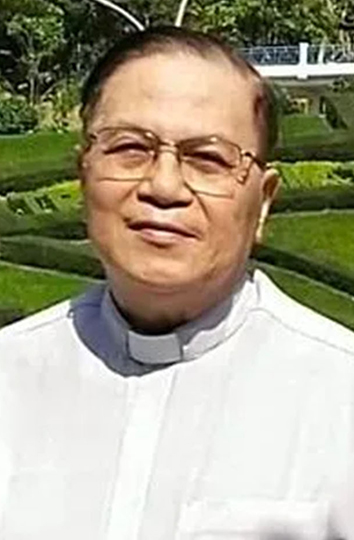 22/6/1947 – 14/6/2023Loạt 120 bài “Học làm người và làm con cái Chúa”của Lm Đan Vinh, HHTM BÀI 23VĂN HOÁ ỨNG XỬ - TRÁNH THÁI ĐỘ TỰ MÃN VÀ CỐ CHẤP 1. LỜI CHÚA : Đức Giê-su nói với những người Do-thái : “Nếu các ông ở lại trong lời của tôi, thì các ông thật là môn đệ tôi; Các ông sẽ biết sự thật, và sự thật sẽ giải phóng các ông.” (Ga 8,31-32).2. CÂU CHUYỆN : BỊ THIỆT HẠI LỚN LAO DO CỐ CHẤP KHÔNG NHẬN LỖI.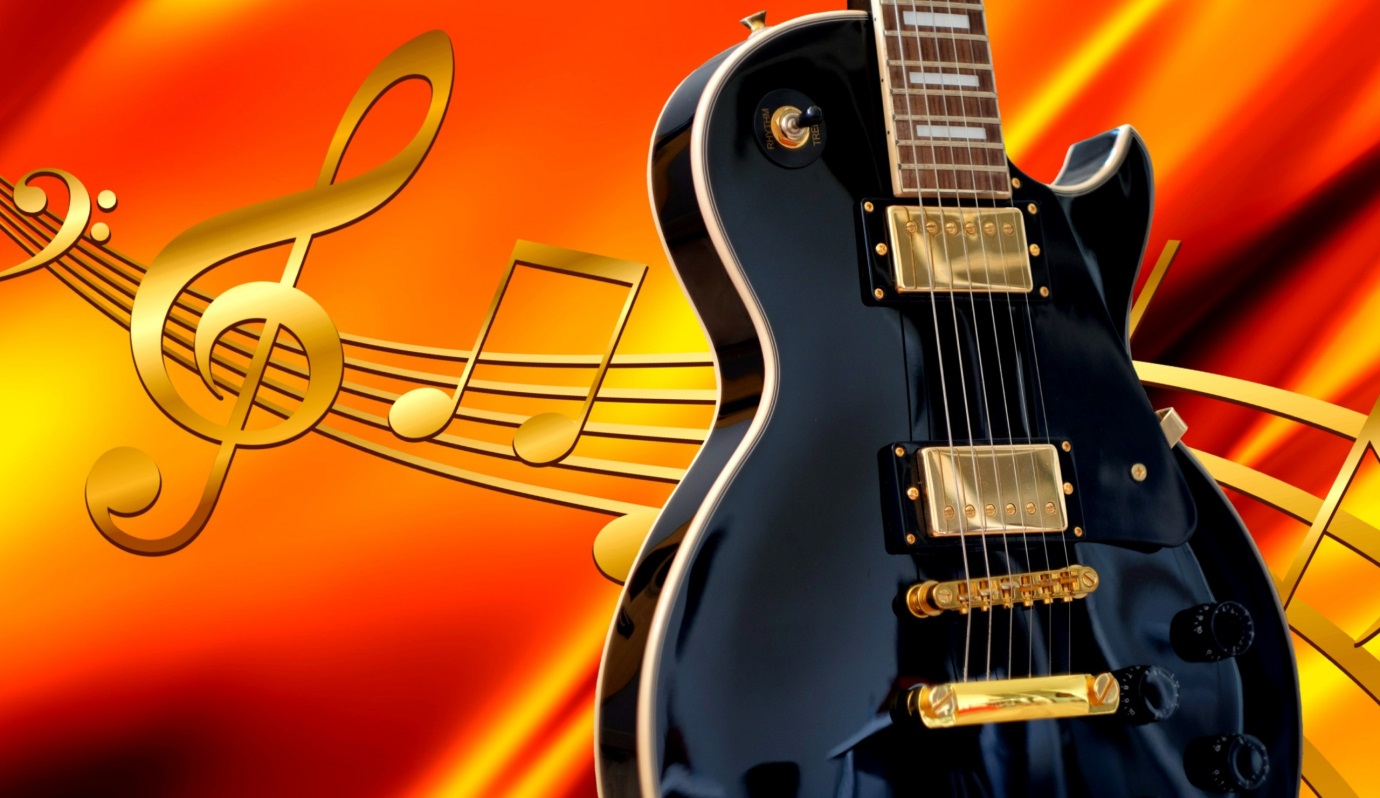 Năm 2008, nhạc sĩ DAVE CARROLL đi lưu diễn các nơi trên thế giới và thường mang theo chiếc đàn ghi-ta gửi hành lý theo đường hàng không của hãng United Airlines. Một lần kia chiếc đàn của anh đã bị gãy làm đôi trong quá trình vận chuyển. Carroll yêu cầu gặp ban lãnh đạo công ty hàng không khiếu nại, nhưng không ai ra tiếp anh vì họ coi chiếc đàn bị gãy chỉ là chuyện nhỏ mà anh Dave đã cố tình “bé xé ra to”.Nhưng đối với người nhạy cảm như các nghệ sỹ thì chiếc đàn guitar chính là một vật thiết thân và có liên quan rất nhiều đến sự nghiệp biểu diễn âm nhạc của anh. Cách xử lý của công ty hàng không đã khiến Carroll rất bất mãn.Thất vọng với cách hành xử của hãng hàng không lớn thứ hai thế giới, nên vào tháng 6/2009, 9 tháng sau vụ việc xảy ra, nhạc sĩ Dave Carroll đã cho ra đời một bài hát tựa đề : “United breaks guitars” (United làm vỡ đàn guitar).Bài hát này với giai điệu vui tươi được Dave và bạn bè trong ban nhạc của anh dàn dựng, trình diễn rồi tung lên youtube, trong bài hát có câu điệp khúc nghe có phần “chua chát” :“United, bạn làm vỡ cây đàn guitar Taylor của tôi rồi !”. Vì đoạn Clip đã được thể hiện hết sức hóm hỉnh, với hình ảnh những nhân viên của hãng United Airlines mang đủ sắc thái cảm xúc, khiến cho ai xem clip cũng không khỏi mỉm cười thú vị.Bài hát không những vui tươi, lại còn… dễ thuộc !Không ngờ rằng, chỉ trong thời gian hai tuần lễ ngắn ngủi, số lượt truy cập bài hát này trên youtube đã lên tới 5 triệu lượt người xem.Điều mà không ai nghĩ tới là ảnh hưởng dây truyền của đoạn video clip này đã khiến cổ phiếu của hãng United Airlines sụt giảm xuống 10% trong thời gian 10 ngày.Do cố chấp không lắng nghe và không chịu phục thiện, nên hãng hàng không United Airlines đã phải chịu thiệt hại tài chánh vô cùng lớn lao, cổ phiếu sụt giảm tới 180 triệu đô la, đủ để mua tới 51.000 chiếc đàn guitar đền bù thiệt hại cho Carroll.3. SUY NIỆM : - Khi được phỏng vấn lý do tại sao lại gây ra thiệt hại lớn lao cho hãng hàng không United Airlines như vậy, Carroll đã trả lời như sau : “Kỳ thực tôi chỉ cần có một người nào đó trong ban giám đốc United Airlines đứng ra lắng nghe sự bất mãn của tôi, thừa nhận rằng họ đã làm sai, đền cho tôi dây đàn khác và nói một lời “Xin lỗi”. Chỉ cần vậy thôi là đủ. Nhưng họ đã không làm như vậy”.- Câu chuyện trên cho thấy : Carroll thực lòng không muốn gây thiệt hại lớn cho hãng hàng không United Airlines. Anh chỉ muốn họ tỏ thiện chí phục thiện, bằng việc lắng nghe yêu cầu của anh, thành thật nhận lỗi và quyết tâm khắc phục hậu quả là đền cho anh cây đàn khác thay cho cây bị bể mà thôi. Nhưng những người lãnh đạo hãng này lại cố chấp không chịu lắng nghe để kịp thời khắc phục, nên cuối cùng họ mới bị thiệt hại nặng nề về tài chánh như vậy. 4. SINH HOẠT :Trong xã hội cũng có những người cố chấp không muốn phục thiện khi đã làm điều sai trái gây thiệt hại cho tha nhân. Chẳng hạn : khi một sự cố tai nạn giao thông xảy ra, kẻ gây tai nạn thường không tự nhận lỗi và luôn đổ lỗi cho nạn nhân hay cho hoàn cảnh, để tránh bị quy trách nhiệm hình sự. Phải tới khi cảnh sát giao thông vào cuộc điều tra tìm ra nguyên nhân thì bấy giờ sự thật mới được sáng tỏ.5. CẦU NGUYỆN :Lạy Chúa. Xin cho mỗi người chúng con biết ứng xử khiêm tốn, tránh thái độ cố chấp không nhận lỗi và đổ lỗi cho người khác để trốn trách nhiệm phải bồi thường thiệt hại. Xin cho chúng con biết tỏ thiện chí bằng cách lắng nghe để tìm hiểu nguyên nhân và thành tâm khắc phục hậu quả trong công bình và yêu thương.- AMEN.LM ĐAN VINH – HHTMVỀ MỤC LỤCLm Giuse Ngô Mạnh Điệp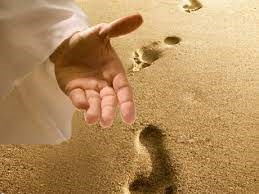 Bài giáo lý X của Đức Thánh Cha Phanxicô trong loạt bài trình bày về lòng nhiệt thành loan báo Tin Mừng – niềm đam mê loan báo Tin Mừng…Đề tài bài giáo lý tuần này là : Phải lên đường với những sáng kiến – không thể loan báo Tin Mừng mà lại thụ động… Đức Thánh Cha khai triển nội dung này trong buổi tiếp kiến chung sáng thứ tư ngày 12 – 4 – 2023…Và có vẻ như Đức Thánh Cha dành trọn vẹn buổi tiếp kiến để nói về lòng nhiệt thành ấy của thánh Phaolô đối với việc rao giảng qua một số thư mục vu thánh nhân gửi cho các giáo đoàn cũng như  các môn sinh của Ngài…Tiên vàn, Đức Thánh Cha cho biết thánh Phaolô có thái độ rất nghiêm khắc trước  “mối nguy hiểm của một lòng nhiệt thành méo mó, đi sai hướng” , bởi chính Ngài, trước cuộc gặp gỡ định mệnh trên đường Damas, đã từng rơi vào mối nguy hỉểm này…Và Đức Thánh Cha dặn dò : Chúng ta phải cẩn thận với “sự háo hức lạc hướng, nhiệt tâm tuân giữ các quy tắc thuần túy con người và lỗi thời đối với cộng đồng Kitô hữu”…Đức Thánh Cha nhắc lại sự lưu ý của thánh nhân : “Những con người này nhiệt thành với anh em không phải vì mục đích tốt” (Gl 4,17)…Đức Thánh Cha cũng nhắc chúng ta về tình trạng trong các cộng đồng Kitô giáo thường có những thành phần con người chỉ lo chuyện theo đuổi hư danh, dấn mình vào những công việc sai trái…và luôn vỗ ngực tự hào về một sự hăm hở truyền giáo sai lầm…Đi từ thực trạng đáng buồn ấy, Đức Thánh Cha nêu lên câu hỏi : “ Theo thánh Phaolô thì đâu là những đặc điểm của lòng nhiệt thành truyền giáo đích thực ?”…Và Ngài cho biết rằng bản văn chúng ta nghe ở trên đưa ra một danh sách các “vũ khí” mà Vị Tông Đồ Dân Ngoại  sử dụng và mời gọi chúng ta tận dụng, trong đó có điều quan trọng này là luôn có sự sẵn sàng truyền bá Tin Mừng…mà một số người dịch là “lòng nhiệt thành”, nhưng là lòng nhiệt thành mang ý tưởng tiến tới – và có thể được gọi là “giày” – nghĩa là một phương tiện được dùng để “đi”…Bởi lòng hăng say rao giảng Tin Mừng liên quan đền những gì bạn mang cho đôi chân của mình…để có thể di chuyển, có thể đi…Ẩn dụ này được gợi hứng từ đoạn văn trong ngôn sứ Isaia : “ Đẹp thay trên đồi núi / bước chân người loan báo tin mừng, công bố bình an, / người loan tin hạnh phúc, công bố ơn cứu độ, / và nói với Si-on rằng : “Thiên Chúa ngươi là Vua hiển trị” (52,7)…Riêng đối với thánh Phaolô thì “giày” như một phần của binh giáp…theo kiểu loại suy  về hành trang của một người lính ra trận, bởi trong các trận chiến, điều cần thiết là phải có sự ổn định để hổ trợ, để tránh những nguy hiểm của địa hình, vì đối thủ thường rải đầy cạm bẫy trên chiến trường, đồng thời để có sức mạnh cần thiết mà chạy và di chuyển đúng hướng…Cho nên việc mang giày sẽ giúp để chạy và tránh những thứ cản trở…Lòng nhiệt thành truyền giáo là chỗ dựa cho lời loan báo, và những sứ giả giống như đôi chân của thân mình Chúa Kitô là Giáo Hội. Không có loan báo nếu không có chuyển động, không có “đi ra”, không có sáng kiến…Và Đức Thánh Cha cho rằng sẽ không có Kitô hữu nếu không bước đi, không có Kitô hữu nếu Kitô hữu không bước ra khỏi chính mình và loan báo Tin Mừng…Đồng thời không có loan báo nếu không di chuyển, không bước đi…Tin Mừng không được loan báo nếu cứ đứng yên, nhốt kín mình trong văn phòng, tại bàn làm việc hay trước máy vi tính…với những tranh luận như “những sư tử bàn phím” và thay thế tính sáng tạo của lời loan báo bằng cách cắt dán các ý tưởng được lấy ở đây/ở đó…Không, thưa bạn, Tin Mừng được loan báo bằng cách di chuyển, bước đi, tiến tới…Và Đức Thánh cho chúng ta biết là thuật ngữ thánh Phaolô sử dụng để chỉ giày dép của những người mang Tin Mừng – trong tiếng Hy Lạp – có nghĩa là sẵn sàng, chuẩn bị, sốt sắng…Những gì hoàn toàn trái ngược với sự cẩu thả, không tương thích với tình yêu…Ở một chỗ khác, thánh nhân khuyên : “Anh em hãy nhiệt thành, không trễ nãi; lấy tinh thần sốt sắng mà phục vụ Chúa” (Rm 12,11)…Thái độ này là thái độ đòi hỏi trong sách Xuất Hành để cử hành hy tế của sự giải thoát vượt qua : “Các ngươi phải ăn thế này ; lưng thắt gọn,chân đi dép, tay cầm gậy. Các ngươi phải ăn vội vã : đó là lễ Vượt Qua mừng  Đức Chúa. Đêm ấy Ta sẽ vượt qua” (Xh 12,11-12a)…Và Đức Thánh Cha tiếp tục : Một người loan báo thì sẵn sàng lên đường, và anh ta biết rằng Chúa vượt qua cách bất thình lình, do đó anh phải thoát khỏi sự rập khuôn và sắp sẵn trước, để thực hiện một hành động mới và bất ngờ…Hãy chuẩn bị cho điều bất ngờ…Bất cứ ai loan báo Tin Mừng thì không thể bị “hóa thạch” trong những chiếc lồng của sự hợp lý hay trong lý luận rằng “mọi việc luôn được thực hiện theo cách này”, nhưng sẵn sàng đi theo một sự khôn ngoan không thuộc về thế gian này, như thánh Phaolô nói về chính mình: “Tôi nói, tôi giảng mà chẳng có dùng lời lẽ khôn khéo hấp dẫn, nhưng chỉ dựa vào những bằng chứng xác thực của Thần Khí và quyền năng Thiên Chúa. Có vậy, đức tin của anh em mới không dựa vào lẽ khôn ngoan của người phàm, nhưng dựa vào quyền năng Thiên Chúa” (1Cr 2, 4-5)… Đức Thánh Cha nhắc nhở chúng ta rằng điếu quan trọng là luôn phải có sự sẵn sàng đón nhận sự mới mẻ của Tin Mừng và thái độ này vốn là một sự thôi thúc, một sáng kiến, một sự đi bước trước…Nó đòi buộc chúng ta không để vuột mất cơ hội loan báo Tin Mừng bình an – thứ bình an mà Chúa Kitô biết cách trao ban nhiều và tốt hơn cho cả thế gian…Cuối cùng, Đức Thánh Cha khuyến khích tất cả hãy là những người loan báo Tin Mừng di chuyển, không sợ hãi nhưng tiến bước, mang vẻ đẹp của Chúa Giêsu, điều mới mẻ của Chúa Giêsu…vào trần gian và làm đổi thay tất cả…Lm Giuse Ngô Mạnh ĐiệpVỀ MỤC LỤCLỜI TẠM BIỆT: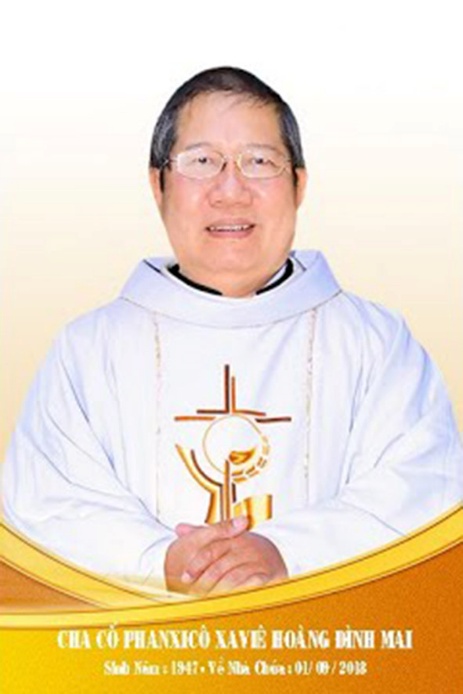 Kính xin mọi người hiệp thôngcầu nguyện cho Cha CốPX. Hoàng Đình Mai1947- 01.09.2018Xin chân thành cám ơnQuán trọ đời chân trần nay đã mỏi,Chào mọi người tôi tạm biệt ra đi,Đột ngột chia tay chẳng kịp nói gì.Xin nhắn gửi đôi lời ai ở lại:"Quà Tặng Tin Mừng" đang đợi tiếp theo..."Cơm Yêu Thương" giúp ung thư ngặt nghèo.Đa tạ tấm lòng chung tình bác ái.Làm đẹp lòng Thiên Chúa: giáng Hồng Ân.Kính báo: Mọi sự giúp đỡ cho chương trình Quà Tặng Tin Mừng và Cơm Yêu Thương, xin vui lòng liên lạc BBT CGVN  conggiaovietnam@gmail.com  Để tưởng nhớ và tri ân Lm Gã Siêu Hoàng Đình Mai, Đặc San GSVN sẽ cho đăng mỗi kỳ một Chuyện Phiếm của Gã Siêu.SAU LƯNG ANH ĐỜN ÔNGSách “Cổ Học Tinh Hoa” có truyện rằng :Án Tử làm tướng nước Tề, một hôm đi việc quan, có tên đánh xe theo hầu.Vợ tên đánh xe dòm qua khe cửa, thấy chồng tay cầm cái dù, tay cầm dây cương, mặt vác lên trời, dương dương tự đắc.Lúc chồng về nhà, nàng xin từ bỏ nhà ra đi. Chồng hỏi :- Tại làm sao ?Nàng nói :- Án Tử người gầy thấp và bé nhỏ, nhưng làm đến tướng nước Tề, danh tiếng lừng lẫy khắp thiên hạ, thế mà thiếp xem ông ấy vẫn có ý chín chắn và khiêm nhường, như chưa bằng ai. Chớ như chàng cao lớn đẫy đà, mới chỉ làm được một tên đánh xe tầm thường và hèn hạ, thế mà thiếp xem chàng đã ra dáng lấy làm vinh hạnh, tưởng không ai bằng. Thiếp xin bỏ chàng, thiếp đi.Từ hôm ấy, tên đánh xe bỏ được cái bộ vênh váo, chừa được cái tính nông nổi. Án Tử thấy thế, lấy làm lạ, bèn hỏi. Tên đánh xe bèn đem việc nhà mà kể lại. Án Tử bèn cất cho làm đại phu.Qua câu chuyện trên, gã bèn nhớ tới một câu nói, được xếp vào hàng “ranh ngôn”, như sau :- Mặc dù vợ không có công sinh ta ra, nhưng lại có công nuôi dưỡng và dạy dỗ ta nên người.Câu ranh ngôn này, được một tác giả nào đó ngẫu hứng làm thành một bài thơ với tựa đề là “Sợ Vợ” :- Dù không sinh đẻ ra ta,  Nhưng công nuôi dưỡng thật là lớn lao.  Khi ta đau ốm xanh xao,  Vợ lo chăm sóc hồng hào khỏe ngay.  Sợ ta đi trật đường rầy,  Vợ liền theo dõi, kéo ngay về nhà.  Khi ta tán tỉnh ba hoa,  Vợ liền “quát nạt”, để mà răn đe.  Vợ mà dạy, phải lắng nghe,  Mai sau “khôn lớn”, mà khoe mọi người.  Nói ra xin hãy chớ cười,  Vợ ta, ta sợ! Vợ người…còn lâu!Câu ranh ngôn này còn được chứng thực bằng những kinh nghiệp đời thường.Bên cạnh nhà gã có một anh chàng mới lớn, tính tình rất ngang bướng, lại thích làm đại ca, nên hễ có chỗ nào đánh nhau, hắn liền vác búa, vác dao tới tham dự, cho dù chỉ là đánh hôi, đánh chùa…Vì thế, hắn được coi là một đại họa cho bà con lối xóm.Trong một lần “đánh hội đồng”, phe hắn gây thương tích hơi bị nặng cho một anh chàng ở làng khác. Đàn em bỏ chay, hắn đứng ra chịu tội, nên được ưu ái mời vô nhà tù mấy năm.Trong trại cải tạo, hắn được tôn làm đại bàng vì thái độ ngông nghênh coi trời bằng vung. Hết thời gian ngồi bóc lịch, hắn trở về quê cũ. Chẳng hiểu ông già bà già hắn tỉ tê, dỗ ngon dỗ ngọt thế nào,  mà bỗng dưng hắn bằng lòng đi lấy vợ.Và cũng kể từ khi có bà xã kè kè bên cạnh, hắn như người được lột xác, được thuần hóa, trở nên hiền hòa, chí thú làm ăn, dễ thương và dễ mến, khiến bàn dân thiên hạ phải tấm tắc ngợi khen.Thành thử, mỗi khi có người cha hay người mẹ nào than phiền về đứa con ngỗ nghịch của mình, các cụ trong dân đều góp ý :- Cứ bắt cái vợ cho nó là xong ngay. Chỉ mình vợ nó mới trị được nó mà thôi.Sự dạy dỗ của chị vợ tuy âm thầm mà lại kết quả, tuy êm dịu mà lại thành công, đúng với kế sách :- Mưa dầm, thấm đất.- Mật ngọt chết ruồi.Hay như bàn dân thiên hạ thường nói :- Người ta bắt được nhiều ruồi bằng một giọt mật, còn hơn bằng cả một thùng dấm chua!Cũng vì thế, mà gã mới nghiệm ra rằng :- Sau lưng anh đờn ông đức độ, đều có bóng dáng một chị đờn bà.Sách “Cổ Học Tinh Hoa” cũng có truyện rằng :Đời nhà Đường, giặc Lý Hy Liệt đã đánh được Châu Biện, kéo đến đánh huyện Hạng Thành. Quan huyện Hạng Thành là Lý Khản, muốn chạy trốn. Bà huyện, người họ Dương, bèn nói :- Giặc đến cướp thành thì phải hết sức giữ thành. Giữ mà không được, thì phải liều chết với thành. Nay ông lại chực chạy trốn, nghĩa là làm sao ? Bây giờ cứ mộ quân cho nhiều, khao thưởng cho to, thiết tưởng còn có thể giữ được thành.Nói rồi, chính bà huyện hội họp cả nha lệ, sĩ dân lại mà hiểu dụ rằng :- Quan huyện là chủ của các ngươi thật đấy, song chẳng qua chỉ ở đây độ dăm ba năm, rồi cũng thiên đi nơi khác, không liên can lắm bằng cách ngươi sinh trưởng ở đất này, gây dựng cơ nghiệp ở đất này, mồ mả cha ông ở đất này. Vậy sống chết, các ngươi cũng phải hết sức mà giữ lấy thành thì mới được.Ai nấy nghe đều cảm động, rơm rớm nước mắt và đoan xin liều chết để cố giữ thành. Bà huyện hạ lệnh rằng :- Ai lấy gạch đá đánh được giặc, thưởng tiền một nghìn. Ai lấy gươm giáo giết được giặc, thưởng tiền một muôn.Tất cả được hơn một trăm người kéo nhau ra giữ thành, chống lại với giặc. Bà huyện thân đi trông nom lương thực cho quân lính. Khi giao chiến, quan huyện trúng phải một mũi tên lui về, ý không muốn đánh nữa. Bà huyện giận mà nói :- Ông không ở đây, thì ai chịu liều chết ? Cho dù ông giữ thành mà chết, lại chẳng hơn là chết ở xó giường ư ?Ông huyện nghe cảm kích, hăng hái hơn trước, lại chạy lên thành, liều đánh một trận nữa. Quân giặc túng thế phải kéo đi. Huyện Hạng Thành nhờ vậy mà được an toàn.Câu truyện trên thật đúng với kinh nghiệm của các cụ ta ngày xưa :- Gái ngoan làm quan cho chồng.Trong công việc làm ăn, không phải lúc nào anh chồng cũng gặp được cảnh thuận buồm xuôi gió, trái lại nhiều lúc đã phải cắn răng chịu đựng  những cảnh xất bất xang bang, cũng như những thất bại ê chề.Vì vậy, anh chồng rất cần đến sự góp ý của chị vợ, để đánh giá đúng mức tình hình, có được một cái nhìn sáng suốt và đưa ra những giải pháp vừa hợp tình lại vừa hợp lý, bởi vì :- Hai cái đầu bao giờ cũng hơn một cái đầu.Hay như ca dao cũng bảo :- Chồng khôn vợ được đi hài,  Vợ khôn chồng được nhiều bài cậy trông,Hơn thế nữa, trong những lúc thất vọng nản chí, anh chồng rất cần đến những lời an ủi và khích lệ của chị vợ, để lấy lại sự bình tĩnh và can đảm.Và nếu như cả hai vợ chồng đều cộng tác với nhau, thì  quả thật là trên cả tuyệt vời :- Chồng như đó, vợ như hom.- Trên đồng cạn dưới đồng sâu,  Chồng cày vợ cấy, con trâu đi bừa.Với sự cộng tác như vậy, gã thầm nghĩ : Khó khăn nào cũng có thể vượt qua, thử thách nào cũng có thể giải quyết. Hay như tục ngữ đã nói :- Thuận vợ thuận chồng tát bể đông cũng cạn.Sau đây gã xin đưa ra hai  thí dụ chứng thực cho kinh nghiệm gã vừa mới trình bày.Đầu tiên là trường hợp của cặp vợ chồng bác học, ông bà Curie.Ông đã phải ba năm đeo đuổi mới đạt được mục tiêu. Bí quyết của họ là yêu thương nhau trong  sự cộng tác. Về tài năng, có thể nói ông tám lạng thì bà cũng nửa cân, nhưng cả hai đều biết tôn kính và nể trọng nhau. Cùng học và cùng làm việc trong phòng thí nghiệm. Bằng chứng là ghế giáo sư vật lý tại đại học đã được dành cho bà, là người phụ nữ đầu tiên, thế chỗ cho ông sau khi ông mất.Lúc nhận chức, bà chỉ khiêm tốn nói :-Tôi thử cố gắng dạy.Và quả nhiên, bà đã thành công không kém gì ông.Tiếp đến là trường hợp của bà Nixon.Sự nghiệp của ông tổng thống nước Mỹ này phần lớn là do bà vợ. Bà luôn ở bên ông trong mọi việc và trong mọi lúc để chia sẻ những cực nhọc thuở hàn vi, cũng như  phụ giúp đắc lực cho ông trong việc tranh cử, soạn diễn văn, tiếp đón quan khác. Bà là người đầu tiên xứng đáng để cho ông giới thiệu với các ký giả lúc tuyên thệ nhận chức tổng thống.Thảo nào mà các vị quan lớn, mỗi khi đi đâu cũng kéo theo cái “rờ mọc” là bà xã của mình, để tạo nên mình hình ảnh hài hòa và đẹp đẽ trước mặt bàn dân thiên hạ.- Chồng sang vợ được đi giày,  Vợ sang chồng được nhiều ngày cậy trông.Ngay cả Clinton, tổng thống của nước Mỹ, mặc dù đang bị báo chí làm rùm beng vì chuyện lẹo tẹo tình cảm với cô tập sinh Monica, còn Hilary, mặc dù đang giận thâm gan tím ruột vì chuyện ăn…phở của đức ông chồng, thế mà cả hai người vẫn cứ đàng hoàng khoác tay nhau trong những chuyến công du, như chẳng hề có những ngọn sóng ngầm trào dâng trong cõi lòng.Từ những sự việc cụ thể kể trên,  một lần nữa gã lại nghiệm ra  rằng :- Sau lưng anh đờn ông thành công, đều có bóng dáng một chị đờn bà.Tuy nhiên, như một đồng tiền có hai mặt : mặt phải và mặt trái, đã nói đi thì cũng phải nói lại. Nếu sau lưng anh đờn ông đức độ và thành công, đều có bóng dáng một chị đờn bà, thì sau lưng anh đờn ông bị thất bại te tua, cũng đều có bóng dáng một chị đờn bà.Chắc hẳn tận đáy lòng, chị vợ nào mà lại chẳng muốn cho  anh chồng của mình gặt hái được những thành quả tốt đẹp trên bước đường công danh và sự nghiệp, thế nhưng lắm khi chỉ vì những lời nói và những thái độ của mình, một cách hữu ý hay vô tình, đã tích cực góp phần đẩy  anh chồng của mình vào một tình trạng thê thảm.Dĩ nhiên là có rất nhiều cách hại chồng, nhưng trong phạm vi bài viết này, gã chỉ xin trình bày một “độc chiêu” mà thôi. Đó là có những chị vợ đã vô tình “chặt chân tay của chồng”, bằng cách làm cho chồng mất hết bạn bè, cũng như mất hết người cộng tác trong công việc giao dịch và làm ăn.Đối với anh chồng, bạn bè cùng phái là một nhu cầu rất cần thiết cho cuộc sống, như tục ngữ đã xác quyết :- Giàu vì bạn, sang vì vợ.Có những anh chồng còn mạnh dạn tuyên bố :- Nhiều chuyện tớ chỉ dám nói với bè bạn, chứ không thể nào nói với bà xã được.Dĩ nhiên, có những người bạn mà vừa nhìn mặt, chị vợ đã thấy ghét, chẳng hạn như bạn ăn nhậu, bạn cờ bạc…Đó là điều rất bình thường và chính đáng, vì chị vợ không muốn anh chồng sa đà vào những chốn chơi bời, đề rồi trở thành hư thân mất nết lúc nào cũng không hay.Thế nhưng, có những chị vợ muốn chiếm giữ độc quyền anh chồng bên mình. Hết giờ làm việc là phải trở về nhà với vợ con, không được cà kê dê ngỗng chỗ ở này hay chỗ khác, với anh nọ và anh kia. Thậm chí, chị vợ còn tỏ ra bực bội mỗi khi bạn bè của anh chồng tới nhà chơi.Bạn bè cùng lớp mỗi năm có thói quen họp mặt một lần và năm nay, mọi người đều nhất trí và đồng ý sẽ gặp nhau tại nhà anh. Anh vui vẻ nhận lời vì cho đó chỉ là chuyện nhỏ.Tuy nhiên, khi về nhà bàn với chị vợ, thì chị vợ lại đưa ra đủ thứ lý do để từ chối, không muốn “đăng cai” tổ chức , nào là nhà cửa chặt chội, nào là ăn uống bầy hầy và tốn kém…Anh chồng ra sức thuyết phục :- Điều chính yếu không phải là chuyện ăn uống phủ phê hay nhà cửa tiện nghi, mà là một không gian ấm cúng để được thoải mái sống cái tình bè bạn và nhớ lại những kỷ niệm xa xưa.Bất đắc dĩ chị vợ phải chấp nhận. Tới ngày gặp gỡ, mặt mũi chị vợ lạnh tanh lạnh ngắt như bánh bao chiều. Không nói một lời, không cười một tiếng, làm cho bầu khí bỗng trở nên nặng nề và ngột ngạt, mặc dù anh chồng đã ra sức cứu vãn bằng những cái bắt tay và những câu chuyện cười, đồng thời chữa cháy bằng những ly rượu mời…Khi ra về, một tên bạn ghé tai và nói nhỏ với anh:- Chắc là tụi này cạch đến già, hỏng dám tới nhà bạn nữa đâu.Mới đây, hôm mồng hai tết, một anh bạn dẫn con tới chúc tuổi. Trong lúc anh chồng vui vẻ tiếp bạn, thì chỉ vợ đi qua đi lại, nói xiên nói xỏ, đại khái rằng :- Tôi không muốn những hạng người như anh giao du với nhà tôi.Thấy hoàn cảnh không được thuận lợi để ngồi uống với nhau ly rượu mừng xuân, anh bạn bèn bỏ của chạy lấy người, dẫn con ra về cái một. Và khi anh bạn vừa đi khỏi, thì liền diễn ra cảnh vợ chồng đóng cửa…dạy nhau. Thế là những ngày đầu năm đang vui bỗng biến thành buồn và mất toi một cái tết.Đối với những bạn bè cùng phái mà còn như vậy, huống nữa là đối với những bạn bè khác phái của anh chồng. Việc kiểm soát lại càng trở nên gắt gao và nghiêm ngặt, còn hơn cả lệnh giới nghiêm.Ai cũng phải công nhận điện thoại di động thật tiện lợi và hữu ích, vì mình có thể liên lạc được với nhau ở mọi nơi và trong mọi lúc. Thế nhưng, đối với anh chồng thì lại khác. Kể từ khi được chị vợ sắm cho một “con dế nho nhỏ xinh xinh”, anh chồng cảm thấy sự tụ do của mình bị cắt xén và lúc nào cũng nhận ra sự canh chừng của chị vợ ở sát ngay bên mình.Bất kỳ lúc nào chị vợ  cũng có thể gọi để kiểm tra xem anh chồng có mặt trong sở hay là lại đang vi vút ở đâu và với ai…Nếu trong giờ làm việc, mà điện thoại “tạm thời không liên lạc được”, hay “ở ngoài vòng phủ sóng”, thì chị vợ bèn tức tốc chạy thẳng tới sở hay gọi tới gọi lui cho đám bè bạn để điều tra về sự…mất tăm mất tích đột xuất này.Giữa đêm hôm khuya khoắt mà bỗng có tiếng dế kêu, thế nào chị vợ cũng hỏi xem ai gọi và gọi để làm gì. Nếu anh chồng trả lời ngập ngừng thì hẳn là có vấn đề. Còn nếu anh chồng trả lời trơn tru, thì lại bị cho là dẻo mép, quen thói dối vợ có bài bổn dọn sẵn.Nắm vững tình hình của hai vợ chồng là như vậy, đám bè bạn “trời đánh thánh vật không chết” lâu lâu lại cắt một thang thuốc, bày ra một trò chơi, bằng cách “phệu” một tin nhắn thật lâm ly và bi đát, cho chui tọt vào máy của anh chồng…Rồi chờ xem chiến sự xảy ra như thế nào?Nếu chẳng may chị vợ khám phá ra một tin nhắn được lưu lại trong máy với những lời lẽ nhõng nhẽo hay ngọt ngào, thì anh chồng chỉ còn nước từ chết đến bị thương mà thôi.Những giận hờn triền miên không biết đến bao giớ mới hết, những day dứt kéo dài tưởng chừng như vô tận, mặc cho anh chồng ra sức thanh minh thanh nga. Và dù anh chồng có thề sống thề chết, thì cũng chẳng tạo được một chút niềm tin nơi chị vợ.Mặc dù không được huấn luyện hay trải qua trường lớp, chị vợ vẫn cứ nghiễm nhiên là một nhà thám tử. Và dưới mắt chị vợ, thì hình như mọi phụ nữ đều có thể trở thành tình địch, trở thành người thứ ba, sẵn sàng chớp lấy anh chồng của mình.Người ta thường bảo, có yêu thì mới ghen, như tục ngữ đã diễn tả :- Ớt nào là ớt chẳng cay,  Gái nào là gái chẳng hay ghen chồng,  Vôi nào là vôi chẳng nồng,  Gái nào là gái có chồng chẳng ghen.Một cái ghen sáng suốt, nhẹ nhàng có thể làm cho tình yêu thêm mặn nồng, nhưng trái lại một cái ghen mù quáng và điên khùng có thể giết chết tình yêu và dẫn tới những hậu quả thảm khốc. Gã đã từng thấy có chị vợ đã nổi máu ghen khi anh chồng gặp gỡ, chào hỏi và nói chuyện với đám học học trò mình.Sống trong cảnh bị “kìm kẹp” như vậy, anh chồng không bị suy sụp tinh thần mới là chuyện lạ, bởi vì chẳng còn ai muốn giao du và đi lại với anh ta nữa.Còn rất nhiều những “độc chiêu” khác nữa. Chẳng hạn như vì tiêu xài theo kiểu con nhà lính tính nhà quan,  bóc ngắn cắn dài, khiến tình trạng tài chánh trong gia đình bị thâm thủng nặng nề, hay vì lòng tham không đáy của mình, chị vợ chỉ mong sao anh chồng kiếm được nhiều tiền lắm bạc bằng những lời tỉ tê. Và thế là anh chồng cũng liều nhắm mắt đưa chân, nhận phong bì hối lộ, còn chị vợ thì mở cửa sau để nhận quà cáp. Rồi tới một ngày ông chồng bị công an sờ gáy và mời vô khám nằm bóc lịch…Chẳng hạn như cái tật phát ngôn bùa bãi, thích nói hành nói tỏi người này người nọ, thậm chí sẵn sàng kể ra những thói hư của chồng, để mua vui cho bàn dân thiên hạ, bất chấp sự ngượng ngùng, tủi hổ của anh chồng…Những “độc chiêu” này, khi có dịp gã sẽ bàn tới sau. Còn bây giờ xin lặp lại lời đã nói ở trên như một kết luận :- Nếu sau lưng anh đờn ông thành công rực rỡ, đều có bóng dáng một chị đờn bà, thì sau lưng anh đờn ông thất bại te tua, cũng đều có bóng dáng một chị đờn bà.Chuyện phiếm của Gã Siêu﻿VỀ MỤC LỤCTri ÂnCha Luca PHẠM QUỐC SỬChủ Nhiệm Đặc San Giáo Sĩ Việt Nam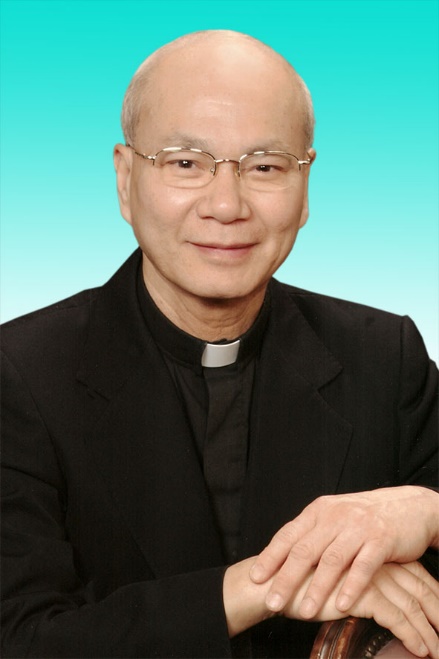 30.12.1946 – 01.12.2020- Mọi liên lạc: Ghi danh, thay đổi địa chỉ, đóng góp ý kiến, bài vở..., xin gởi về địa chỉgiaosivietnam@gmail.com - Những nội dung sẽ được đề cao và chú ý bao gồm:Trao đổi, chia sẻ những kinh nghiệm thực tế trong việc mục vụ của Giáo sĩ;  Những tài liệu của Giáo hội hoặc của các Tác giả nhằm mục đích Thăng tiến đời sống Giáo sĩ; Cổ võ ơn gọi Linh mục; Người Giáo dân tham gia công việc “Trợ lực Giáo sĩ” bằng đời sống cầu nguyện và cộng tác trong mọi lãnh vực; Mỗi  Giáo dân phải là những “Linh mục” không có chức Thánh; Đối thoại trong tinh thần Bác ái giữa Giáo dân và Giáo sĩ… (Truyền giáo hay xây pháo đài?)- Quy vị cũng có thể tham khảo những số báo đã phát hành tạiwww.conggiaovietnam.net Rất mong được sự cộng tác, hưởng ứng của tất cả Quí vịXin chân thành cám ơn tất cả anh chị em đã sẵn lòng cộng tác với chúng tôi bằng nhiều cách thế khác nhau.TM. Đặc San Giáo Sĩ Việt NamThư Ký: Giuse Phạm Hoàng Quỳnh. TGP Baltimore  USA﻿